3. การวิเคราะห์ศักยภาพสถานการณ์ด้านสิ่งแวดล้อม     3.1 การจัดการน้ำเสีย	    ผลการตรวจวัดคุณภาพน้ำในจังหวัดชลบุรี บริเวณคลองตําหรุ  มีจุดตรวจวัด 1 จุด บริเวณปากคลองตําหรุ ตำบลคลองตําหรุ อำเภอเมืองชลบุรี จังหวัดชลบุรี ความถี่ในการตรวจวัด 4 ครั้ง/ป คุณภาพน้ำโดยรวมตลอดป อยูในเกณฑเสื่อมโทรม คุณภาพน้ำที่เปนปญหาสําคัญ ไดแก ปริมาณออกซิเจนที่ละลายอยู่ในน้ำ (DO) โดยมาตรฐานแหลงน้ำผิวดินประเภทที่ 3 กําหนด DO ไมนอยกวา 4.0 mg/l จากการตรวจวัดพบวามีคานอยกวา 4.0 ในบางชวงเวลา (รอยละ 25) แตไมพบจุดที่มีปญหารุนแรง ความสกปรกในรูปสารอินทรีย (BOD) โดยมาตรฐานแหลงน้ำผิวดินประเภทที่ 3 กําหนด BOD ไมเกิน 2.0 mg/l  จากการตรวจวัดพบวามีคาเกินกวา 2.0 ในเกือบทุกชวงเวลา (รอยละ 75) แตไมพบจุดที่มีปญหารุนแรง  การปนเปอนของแบคทีเรียกลุมฟคอลโคลิฟอรม (FCB) โดยมาตรฐานแหลงน้ำผิวดินประเภท
ที่ 3 กําหนด FCB  ไมเกิน 4,000 MPN/100ml จากการตรวจวัดพบวามีคาสูงกวา 4,000 ในชวงเดือนพฤษภาคม 2562 ปริมาณแอมโมเนีย (NH3) โดยมาตรฐานแหลงน้ำผิวดินประเภทที่ 3 กําหนด NH3-N ไมเกิน 0.5 mg/l จากการ ตรวจวัดพบวามีคาสูงกวา 0.5 ในทุกชวงเวลา (รอยละ 100)ตารางที่ 57 แสดงค่า WQI บริเวณคลองตำหรุหมายเหตุ การประเมินคุณภาพน้ำจากค่า WOI	91–100 คุณภาพน้ำอยู่ในเกณฑ์ดีมาก 	71-90 คุณภาพน้ำอยู่ในเกณฑ์ดี 	61-70 คุณภาพนํ้าอยู่ในเกณฑ์พอใช้ 	31-60 คุณภาพน้ำอยู่ในเกณฑ์เสื่อมโทรม 	0-30 คุณภาพน้ำอยู่ในเกณฑ์เสื่อมโทรมมากที่มา : สำนักงานสิ่งแวดล้อมภาคที่ 13 (ชลบุรี), 2563  สำนักงานทรัพยากรธรรมชาติและสิ่งแวดล้อมจังหวัดชลบุรี แผนปฏิบัติการเพื่อการจัดการคุณภาพสิ่งแวดล้อมในระดับจังหวัดชลบุรี	คุณภาพน้ำทะเลชายฝั่งจากการตรวจวัดของสำนักงานสิ่งแวดล้อมภาคที่ ๑๓ (ชลบุรี) จำนวน ๒๗ จุดพบว่าอยู่ในเกณฑ์เสื่อมโทรมถึงดีรายละเอียดตามตารางด้านล่างนี้ตารางที่ 58 แสดงผลประเมินคุณภาพน้ำทะเลชายฝั่ง พื้นที่ภาคตะวันออก ปี 2562รวม 2๗ จุด รายครั้ง	ระบบบำบัดน้ำเสีย					ปัจจุบันจังหวัดชลบุรีมีองค์กรปกครองส่วนท้องถิ่นจำนวน 8 แห่ง ที่มีระบบบำบัดน้ำเสีย โดยมีปริมาณน้ำเสียที่เข้าระบบเกินกว่าขีดความสามารถรับน้ำเสีย ๑ แห่ง ส่วนองค์กรปกครองส่วนท้องถิ่นที่เหลือยังไม่มีระบบบำบัดน้ำเสียแต่อย่างใด ดังนั้นสถานการณ์น้ำเสียที่จะเกิดขึ้นในอนาคตคาดว่าจะส่งผลกระทบอย่างรุนแรงต่อแหล่งน้ำ และคุณภาพชีวิตของประชาชนในจังหวัด จึงเป็นเรื่องที่หน่วยงานที่มีหน้าที่ดูแลรับผิดชอบต้องให้ความสำคัญ และตระหนักถึงความจำเป็นอย่างเร่งด่วนต่อไปตารางที่ 59 แสดงรายละเอียดของระบบบำบัดน้ำเสีย ปี พ.ศ. 25๖๒ที่มา : สำนักงานทรัพยากรธรรมชาติและสิ่งแวดล้อมจังหวัดชลบุรี, 25๖3หมายเหตุ  ๑. พื้นที่เป้าหมายเพื่อก่อสร้างระบบบำบัดน้ำเสียรวมชุมชน ระยะเร่งด่วน (พ.ศ. ๒๕๖๐ – ๒๕๖๔)			(๑) เทศบาลตำบลนาจอมเทียน			(๒) เทศบาลเมืองหนองปรือ			(๓) เทศบาลนครเจ้าพระยาสุรศักดิ์			(๔) เทศบาลตำบลห้วยใหญ่			(๕) เทศบาลตำบลหนองตำลึง			(๖) เทศบาลตำบลพานทอง			(๗) องค์การบริหารส่วนตำบลพานทองหนองกะขะ				(๘) องค์การบริหารส่วนตำบลบ้านเก่า			* ลำดับที่ ๑ – ๔ กำหนดโดยกรมควบคุมมลพิษ  ลำดับที่ ๕ – ๘ มีพื้นที่ติดคลองพานทอง		๒. พื้นที่เป้าหมายเพื่อเพิ่มประสิทธิภาพระบบบำบัดน้ำเสียรวมชุมชน ระยะเร่งด่วน			(๑) เมืองพัทยา (รวมเกาะล้าน)			(๒) เทศบาลตำบลบางเสร่			(๓) เทศบาลนครแหลมฉบัง			(๔) องค์การบริหารส่วนจังหวัดชลบุรี (ครอบคลุมพื้นที่เทศบาลเมืองชลบุรี, เทศบาลตำบลเสม็ด, เทศบาลตำบลบางทราย, เทศบาลเมืองบ้านสวน)               หมายเหตุ	* ลำดับที่ ๑- ๓ กำหนดโดยกรมควบคุมมลพิษ					* ลำดับที่ ๔ แนวท่อรวบรวมเดิมครอบคลุมพื้นที่ประมาณ ๑๐%					* ลำดับที่ ๕ มีความจำเป็นต้องขยายแนวท่อให้ครอบคลุมพื้นที่ตามการเจริญเติบโตของเมืองที่มา : แผนแม่บทการบริหารจัดการน้ำเสียชุมชนจังหวัดชลบุรี พ.ศ. ๒๕๖๐ – ๒๕๖๔       3.2 การจัดการขยะมูลฝอย      จากการสำรวจพบว่า ปี ๒๕๖2 จังหวัดชลบุรี มีปริมาณขยะมูลฝอยชุมชนเกิดขึ้นรวม 2,908.86 ตัน/วัน นำกลับมาใช้ประโยชน์ 615.57 ตัน/วัน โดยมีองค์กรปกครองส่วนท้องถิ่นเพียง 6 แห่งจาก ๙๙ แห่ง ที่มีความสามารถและมีระบบกำจัดขยะมูลฝอยชุมขนอย่างถูกต้องตามหลักวิชาการ ได้แก่ องค์การบริหารส่วนจังหวัดชลบุรี เทศบาลนครแหลมฉบัง เทศบาลเมืองศรีราชา เทศบาลเมืองแสนสุข เทศบาลเมืองบ้านบึง เทศบาลตำบลเขตรอุดมศักดิ์  ซึ่งหลายแห่งมีปัญหาระบบเต็มประสิทธิภาพ มีองค์กรปกครองส่วนท้องถิ่นจำนวน ๑๔ แห่ง ที่มีสถานที่กำจัดขยะมูลฝอยชุมชนแบบเทกอง และเตาเผาขยะขนาดเล็ก มีบริษัทเอกชนที่รับกำจัดขยะมูลฝอยชุมชน จำนวน ๔ แห่ง ปัญหาด้านการจัดการขยะมูลฝอยชุมชนกำลังทวีความรุนแรงมากขึ้นอันสืบเนื่องมาจากระบบกำจัดขยะที่มีอยู่ในพื้นที่จังหวัดชลบุรีเป็นระบบแบบฝังกลบ จึงมีข้อจำกัดของพื้นที่ในการก่อสร้างระบบกำจัดขยะมูลฝอยและปริมาณขยะมูลฝอยที่เพิ่มมากขึ้นตามการขยายตัวของชุมชนนอกจากนี้ระบบกำจัดขยะมูลฝอยหลายแห่งก็ไม่สามารถรองรับปริมาณขยะได้อีกเนื่องจากระบบได้ใช้งานเต็มประสิทธิภาพ และมีปัญหาการลักลอบทิ้งขยะและกากอุตสาหกรรมในพื้นที่จังหวัด ซึ่งในอนาคตคาดว่าจะส่งผลกระทบต่อคุณภาพชีวิตของประชาชนอย่างรุนแรงตารางที่ 60 แสดงระบบกำจัดขยะมูลฝอยชุมชนขององค์กรปกครองส่วนท้องถิ่น ปี พ.ศ. 25๖๒ที่มา : สำนักงานทรัพยากรธรรมชาติและสิ่งแวดล้อมจังหวัดชลบุรี ,๒๕๖3       3.3 คุณภาพอากาศ              จากข้อมูลของกรมควบคุมมลพิษที่ได้ทำการตรวจวัดคุณภาพอากาศในจังหวัดชลบุรีในปี ๒๕๖2 จำนวน ๓ จุด มีค่าดังนี้ จุดที่ 1 สำนักงานสิ่งแวดล้อมภาคที่ ๑๓ (ชลบุรี) อำเภอเมืองชลบุรี จังหวัดชลบุรี ฝุ่นขนาดไม่เกิน 10 ไมครอน (PM10) มีค่าเฉลี่ย 24 ชั่วโมงรายเดือน อยู่ในช่วง 25.๐ – 59.๐ ไมโครกรัมต่อลูกบาศก์เมตร  ฝุ่นขนาดไม่เกิน 2.5 ไมครอน (PM2.5) มีค่าเฉลี่ย ๒๔ ชั่วโมง รายเดือน 7 – 42 ไมโครกรัมต่อลูกบาศก์เมตร จุดที่ 2 สนามกีฬาเทศบาลนครแหลมฉบัง อำเภอศรีราชา จังหวัดชลบุรี ฝุ่นขนาดไม่เกิน 10 ไมครอน (PM10) มีค่าเฉลี่ย 24 ชั่วโมงรายเดือน อยู่ในช่วง 20.0 – 70.0 ไมโครกรัมต่อลูกบาศก์เมตร 
ฝุ่นขนาดไม่เกิน 2.5 ไมครอน (PM2.5) มีค่าเฉลี่ย ๒๔ ชั่วโมงรายเดือน 9 – 46 ไมโครกรัมต่อลูกบาศก์เมตร จุดที่ ๓ โรงพยาบาลส่งเสริมสุขภาพตำบลบ้านเขาหิน ฝุ่นขนาดไม่เกิน 10 ไมครอน (PM10) มีค่าเฉลี่ย 24 ชั่วโมงรายเดือน อยู่ในช่วง 36.๐ – 94.๐ ไมโครกรัมต่อลูกบาศก์เมตร  ฝุ่นขนาดไม่เกิน 2.5 ไมครอน (PM2.5) 
มีค่าเฉลี่ย ๒๔ ชั่วโมง รายเดือน 10.0 - 40.๐ ไมโครกรัมต่อลูกบาศก์เมตร ที่มา : กรมควบคุมมลพิษ, ๒๕๖3ตารางที่ 61 ข้อมูลร้อยละจำนวนวันที่ค่าดัชนีคุณภาพอากาศอยู่ในระดับเริ่มมีผลกระทบต่อสุขภาพ(เกินเกณฑ์มาตรฐาน) ในพื้นที่จังหวัดชลบุรีที่มา : กรมควบคุมมลพิษ, 2563 สำนักงานทรัพยากรธรรมชาติและสิ่งแวดล้อมจังหวัดชลบุรี แผนปฏิบัติการเพื่อการจัดการคุณภาพสิ่งแวดล้อมในระดับจังหวัดชลบุรี   3.4  คุณภาพเสียง	   การตรวจวัดระดับเสียงในพื้นที่ส่วนภูมิภาค จังหวัดชลบุรีทำการตรวจวัดจำนวน ๓ สถานี โดยบริเวณพื้นที่ทั่วไป และบริเวณพื้นที่ริมหรือใกล้ถนน สำนักงานสิ่งแวดล้อมภาคที่ 13 (ชลบุรี)  อำเภอเมืองชลบุรี จังหวัดชลบุรี มีระดับเสียงเฉลี่ยสูงสุด 55.1 เดซิเบลเอ โรงพยาบาลส่งเสริมสุขภาพบ้านเขาหิน ตำบลบ่อวิน อำเภอศรีราชา มีระดับเสียงเฉลี่ยสูงสุด 61.2 เดซิเบลเอ และมหาวิทยาลัยเกษตรศาสตร์ วิทยาเขตศรีราชา มีระดับเสียงเฉลี่ยสูงสุด 62.5 เดซิเบลเอ เมื่อนำผลการตรวจวัดเปรียบเทียบกับ
ค่ามาตรฐานระดับเสียงในชุมชน ตามประกาศคณะกรรมการสิ่งแวดล้อมแห่งชาติ ฉบับที่ 15 (พ.ศ. 2540) กำหนดให้ค่าระดับเสียงเฉลี่ย 24 ชั่วโมง ไม่เกิน 70 เดซิเบลเอ และค่าระดับเสียงสูงสุดไม่เกิน 115 เดซิเบลเอ พบว่า มีค่าอยู่ในเกณฑ์มาตรฐาน ทั้ง ๓ สถานีที่ทำการตรวจวัดตารางที่ 62 แสดงระดับเสียงในพื้นที่ส่วนภูมิภาค ปี 2563หมายเหตุ ๑. มาตรฐานระดับเสียงโดยทั่วไปกำหนดค่าระดับเสียงเฉลี่ย (Leq) 24 ชั่วโมงจะต้องไม่เกิน 70 		เดซิเบลเอ	2. สถานีบริเวณสำนักงานสิ่งแวดล้อมภาคที่ 13 ชลบุรี ตรวจวัดระหว่างวันที่ 4 – 10 มีนาคม 2563,สถานีบริเวณโรงพยาบาลส่งเสริมสุขภาพบ้านเขาหิน ตรวจวัดระหว่างวันที่ 1 – 7 มีนาคม ๒๕๖๓ สถานีบริเวณมหาวิทยาลัยเกษตรศาสตร์ วิทยาเขตศรีราชา ตรวจวัดระหว่างวันที่ 4 – 10 มีนาคม ๒๕๖๓ที่มา : กรมควบคุมมลพิษ, 2563 สำนักงานทรัพยากรธรรมชาติและสิ่งแวดล้อมจังหวัดชลบุรี แผนปฏิบัติการเพื่อการจัดการคุณภาพสิ่งแวดล้อมในระดับจังหวัดชลบุรี     3.5 กากสารพิษและสารอันตรายของเสียอันตรายจากโรงงานอุตสาหกรรม			จากการรวบรวมข้อมูลปริมาณกากของเสียจากโรงงานอุตสาหกรรมของจังหวัดชลบุรี  
ปี พ.ศ.  ๒๕๖๒  พบว่ากากสารพิษและสารอันตรายที่เป็นอันตราย  จำนวน  ๕๑๙,๑๕๔.๗๐  ตัน  กากสารพิษและสารอันตรายที่ไม่เป็นอันตราย จำนวน ๒,๑๔๕,๔๖๓.๖๐ ตัน รวมทั้งหมด จำนวน  ๒,๖๖๔,๖๑๘.๓๐ ตันที่มา : สำนักงานอุตสาหกรรมจังหวัดชลบุรี, ๒๕๖๓  สำนักงานทรัพยากรธรรมชาติและสิ่งแวดล้อมจังหวัดชลบุรี แผนปฏิบัติการเพื่อการจัดการคุณภาพสิ่งแวดล้อมในระดับจังหวัดชลบุรี		(๒) ของเสียอันตรายจากชุมชน	ในปี 2562 มีปริมาณขยะอันตรายเกิดขึ้น 860.40 ตัน ผู้ที่ก่อให้เกิดของเสียอันตรายจากชุมชนได้แก่ประชาชนหรือสถานประกอบการในชุมชนที่ก่อให้เกิดหรือมีของเสียอันตรายไว้ในครอบครองที่ไม่เข้าข่ายเป็นโรงงานตามพระราชบัญญัติโรงงาน พ.ศ. ๒๕๓๕ ปริมาณของเสียอันตรายที่เกิดขึ้นจึงมีความสัมพันธ์โดยตรงกับจำนวนประชากรที่อาศัยอยู่ตามสถานที่ต่าง ๆ ตามลักษณะการใช้ประโยชน์ของพื้นที่และเป็นตัวกำหนดขนาดของแหล่งกำเนิดของเสียอันตรายต่าง ๆ ที่ประกอบกันขึ้นเป็นชุมชนได้แก่บ้านพักอาศัย ธุรกิจร้านค้าสถานประกอบการ ตลาดสด เป็นต้น ส่วนใหญ่ยังไม่มีการคัดแยกหรือเก็บรวบรวมแยกจากขยะมูลฝอยทั่วไปเพื่อนำไปกำจัดอย่างถูกหลักสุขาภิบาล  ในลักษณะเดียวกันกับโรงงานในภาคอุตสาหกรรมซึ่งมีประเภทของเสียอันตรายเกิดขึ้นรวมกันมากกว่า ๒๓ ประเภท แต่ที่พบเห็นส่วนใหญ่และมีสัดส่วนการเกิดรวมกันสูงกว่าร้อยละ ๙๐ ของที่สำรวจพบทั้งหมดมีจำนวน ๘ ประเภท ได้แก่		๑. สารเคมีเป็นพิษต่าง ๆ เช่นภาชนะบรรจุสารเคมี		๒. น้ำมันหล่อลื่นใช้แล้วที่สามารถรีไซเคิลได้		๓. แบตเตอรี่รถยนต์		๔. มูลฝอยติดเชื้อจากสถานพยาบาล		๕. น้ำมันหล่อลื่นใช้แล้วที่รีไซเคิลไม่ได้		๖. ถ่านไฟฉาย		๗. ของเสียประเภทอินทรีย์สารที่ติดไฟได้ เช่น กระป๋องสเปร์ย		๘. หลอดฟลูออเรสเซนต์ของเสียอันตรายบางประเภทที่มีการคัดแยกและจัดการโดยเฉพาะอยู่แล้ว ได้แก่ น้ำมันหล่อลื่นใช้แล้ว แบตเตอรี่รถยนต์ และมูลฝอยติดเชื้อ ที่เหลือส่วนใหญ่ถูกทิ้งลงถังขยะมูลฝอยทั่วไปและยังมีสภาพภายนอกเหมือนของใหม่สามารถป้องกันการรั่วไหลหรือการแพร่กระจายของสารพิษที่เป็นส่วนประกอบของผลิตภัณฑ์ที่เหลือตกค้างในภาชนะบรรจุ การจัดการของเสียอันตรายจากชุมชนที่สามารถป้องกันผลกระทบดังกล่าวได้ดีและไม่สิ้นเปลืองค่าใช้จ่ายควรเริ่มจากการให้ประชาชนคัดแยกของเสียอันตรายจากบ้านเรือนและองค์กรปกครองส่วนท้องถิ่นเก็บรวบรวมไปกำจัดในสถานที่ที่ได้รับอนุญาตตามวิธีการที่กำหนดโดยเฉพาะซึ่งต้องมีการกำหนดรูปแบบ วิธีการจัดการการเตรียมความพร้อมและการวางแผนดำเนินงานที่ถูกต้องและมีประสิทธิภาพ ดังนั้นสิ่งที่สำคัญในการเริ่มจัดการของเสียอันตรายจากชุมชน องค์กรปกครองส่วนท้องถิ่นจะต้องมีการรวบรวมและทำความเข้าใจข้อมูลหลาย ๆ ด้านโดยเฉพาะอย่างยิ่งปริมาณและลักษณะของของเสียอันตรายที่เกิดขึ้นในปัจจุบันในพื้นที่จริงเพื่อที่องค์กรปกครองส่วนท้องถิ่นจะสามารถจัดตั้งงบประมาณที่จำเป็นได้ถูกต้องและเตรียมสิ่งอำนวยความสะดวกที่เหมาะสมเพื่อให้การคัดแยกและการจัดการของเสียอันตรายจากชุมชนประสบความสำเร็จ โดยปัจจุบันจังหวัดชลบุรีมีนโยบายให้องค์การบริหารส่วนจังหวัดชลบุรีเป็นหน่วยรวบรวมไปกำจัดที่มา : สำนักงานทรัพยากรธรรมชาติและสิ่งแวดล้อมจังหวัดชลบุรี แผนปฏิบัติการเพื่อการจัดการคุณภาพสิ่งแวดล้อมในระดับจังหวัดชลบุรี       3.6 สิ่งแวดล้อมเมืองและชุมชน    ปัจจุบันชุมชนที่มีความหนาแน่นมากกว่า  ๓,๐๐๐  คน  ต่อตารางกิโลเมตร ได้แก่ เมืองพัทยาเทศบาลนครแหลมฉบัง เทศบาลนครเจ้าพระยาสุรศักดิ์ เทศบาลเมืองชลบุรี เทศบาลเมืองศรีราชา เทศบาลเมืองบ้านสวน และเทศบาลเมืองสัตหีบ      ผลจากการพัฒนาตามโครงการพัฒนาพื้นที่ชายฝั่งตะวันออกช่วงเวลาที่ผ่านมา ทำให้เกิดการขยายตัวของพื้นที่อุตสาหกรรม  ทำให้แหล่งชุมชนกระจายไปสู่บริเวณใกล้เคียงอย่างรวดเร็ว รวมทั้งศูนย์กลางการพัฒนาเดิม  พื้นที่พัฒนาอุตสาหกรรมแหลมฉบัง  อำเภอศรีราชา ก็มีการขยายตัวอย่างต่อเนื่องเช่นเดียวกัน    ผลพวงจากแนวนโยบายในการพัฒนาประเทศดังกล่าวได้ผลักดันให้มีการกระจายตัวของชุมชนเมืองของพื้นที่ชายฝั่งทะเลตะวันออก  โดยกระจายตัวไปตามแนวชายฝั่งทะเลและพื้นที่ตอนในเพิ่มขึ้น  
ทำให้เกิดความเหลื่อมล้ำของรายได้ภาคเมืองและภาคชนบท  รวมถึงความเสื่อมโทรมถดถอยของทรัพยากรและสภาวะมลพิษที่ปนเปื้อนในสิ่งแวดล้อมส่งผลต่อการพัฒนาคุณภาพชีวิตของประชาชน      สภาพปัญหาด้านสิ่งแวดล้อมเมือง  ที่พบ ได้แก่ ความเสื่อมโทรมของสิ่งแวดล้อมในชุมชนและใกล้เคียง  ความไม่เป็นระเบียบเรียบร้อยของชุมชน  ซึ่งส่งผลกระทบต่อการจัดการด้านสาธารณูปโภคและของเสียในชุมชน  การจราจรติดขัดเนื่องจากถนนคับแคบ  ปริมาณรถยนต์ที่เพิ่มขึ้น  และปริมาณ
ขยะมูลฝอยและน้ำเสียที่เพิ่มขึ้นตามจำนวนประชากรที่เพิ่มขึ้น  จนไม่สามารถจัดการได้อย่างทั่วถึง  เป็นต้นตารางที่ 63 แสดงความหนาแน่นของประชากรในจังหวัดชลบุรี รายอำเภอ ปี พ.ศ. 2562หมายเหตุความหนาแน่น <๑,๐๐๐  คน / ตร. กม  =  น้อยความหนาแน่น  ๑,๐๐๐–๓,๐๐๐  คน / ตร. กม.     =  ปานกลางความหนาแน่น >๓,๐๐๐  คน / ตร. กม.              =  มากที่มา : สำนักงานสถิติจังหวัดชลบุรี, ๒๕62 สำนักงานทรัพยากรธรรมชาติและสิ่งแวดล้อมจังหวัดชลบุรี แผนปฏิบัติการเพื่อการจัดการคุณภาพสิ่งแวดล้อมในระดับจังหวัดชลบุรี      3.7 สิ่งแวดล้อมธรรมชาติและศิลปกรรม 	   จังหวัดชลบุรีมีแหล่งธรรมชาติอันควรอนุรักษ์  ตามมติคณะรัฐมนตรี  เมื่อวันที่  ๗  พฤศจิกายน  ๒๕๓๒  จำนวน ๔ แห่ง ได้แก่ เกาะสีชัง เป็นเอกลักษณ์ของท้องถิ่น และมีสถานที่ที่มีความสำคัญเกี่ยวกับประวัติศาสตร์,หาดบางแสน เป็นโครงสร้างทางธรรมชาติที่ดีหายาก และมีทัศนียภาพที่สวยงาม, 
หาดพัทยา เป็นโครงสร้างธรรมชาติที่ดีมีทัศนียภาพสวยงามและมีชื่อเสียงมากที่สุดแห่งหนึ่งของประเทศ , หาดจอมเทียน  เป็นโครงสร้างธรรมชาติที่ดีมาก  และมีทัศนียภาพที่สวยงาม  เป็นต้น              สำหรับสิ่งแวดล้อมทางศิลปกรรมของจังหวัดชลบุรี  ได้ขึ้นทะเบียนเป็นโบราณสถาน จำนวน ๗ แห่ง และที่ยังไม่ได้ขึ้นทะเบียน จำนวน ๒๖ แห่ง  แหล่งโบราณคดีบนบกที่มีอยู่ตามที่ต่าง ๆ จำนวน ๑๒ แห่งและแหล่งโบราณคดีใต้น้ำบริเวณพื้นที่ชายฝั่งทะเล ซึ่งส่วนใหญ่เป็นซากเรือจม (Shipwrecks) ที่รวมถึงซากเรือโบราณทุกประเภทและโบราณวัตถุที่อยู่ในเรือ ได้แก่  ซากเรือรางเกวียน อำเภอสัตหีบ ซากเรือจอมเทียน อำเภอสัตหีบ  ซากเรือสีชัง  ๑, ๒, ๓ และซากเรือที่ช่องแสมสาร อำเภอสัตหีบ  เป็นต้น	 สภาพของแหล่งโบราณคดีปัจจุบันส่วนใหญ่ยังมีสภาพสมบูรณ์ แต่ขาดการบำรุงรักษา และบางแห่งแทบจะหาร่องรอยไม่เจอเนื่องจากชาวบ้านทำไร่และจับจองพื้นที่หมด 	 จังหวัดชลบุรีมีหน่วยอนุรักษ์สิ่งแวดล้อมธรรมชาติและศิลปกรรมท้องถิ่นอยู่ที่โรงเรียนชลกันยานุกูลอำเภอเมืองชลบุรี จังหวัดชลบุรี     3.8  สถิติเรื่องร้องเรียนตารางที่ 64 แสดงสถิติการร้องเรียนปัญหาด้านทรัพยากรธรรมชาติและสิ่งแวดล้อม ปี พ.ศ.2560 – 2562ที่มา : สำนักงานทรัพยากรธรรมชาติและสิ่งแวดล้อมจังหวัดชลบุรี, ๒๕๖33.9 สรุปประเด็นปัญหาด้านทรัพยากรธรรมชาติและสิ่งแวดล้อมของจังหวัด             จากผลการวิเคราะห์สถานการณ์ด้านทรัพยากรธรรมชาติและสิ่งแวดล้อมของจังหวัด สามารถนำมาสรุปเป็นรายพื้นที่ที่เกิดปัญหา และสาเหตุของการเกิดปัญหา ผลกระทบที่เกิดขึ้น การดำเนินการป้องกันและแก้ไขปัญหาของช่วงเวลาที่ผ่านมา ตามรายละเอียดดังนี้ที่มา :สำนักงานทรัพยากรธรรมชาติและสิ่งแวดล้อมจังหวัดชลบุรี แผนปฏิบัติการเพื่อการจัดการคุณภาพสิ่งแวดล้อมในระดับจังหวัดชลบุรีตารางที่ 65 สรุปปัญหา พื้นที่เกิดปัญหา สาเหตุ ผลกระทบและแนวทางการป้องกันแก้ไขปัญหาที่ผ่านมาด้านทรัพยากรธรรมชาติที่มา: สำนักงานทรัพยากรธรรมชาติและสิ่งแวดล้อมจังหวัดชลบุรี แผนปฏิบัติการเพื่อการจัดการคุณภาพสิ่งแวดล้อมในระดับจังหวัดชลบุรีตารางที่ 66 สรุปปัญหา พื้นที่ที่เกิดปัญหา สาเหตุ  ผลกระทบและแนวทางการป้องกันแก้ไขปัญหา
ที่ผ่านมาด้านสิ่งแวดล้อมที่มา: สำนักงานทรัพยากรธรรมชาติและสิ่งแวดล้อมจังหวัดชลบุรี แผนปฏิบัติการเพื่อการจัดการคุณภาพสิ่งแวดล้อมในระดับจังหวัดชลบุรีแหล่งน้ำปี พ.ศ. ๒๕๖๐ปี พ.ศ. ๒๕๖๑ปี พ.ศ. ๒๕๖๒คลองตำหรุ63.7653.4256.92ลำดับจังหวัดจุดเก็บรหัสระยะห่างจากฝั่ง(ม.)ประเภทครั้งที่ 1ครั้งที่ 1ครั้งที่ 1ครั้งที่ 2ครั้งที่ 2ครั้งที่ 2ครั้งที่ 2ครั้งที่ 2ผลประเมินทั้งปีผลประเมินทั้งปีลำดับจังหวัดจุดเก็บรหัสระยะห่างจากฝั่ง(ม.)ประเภทค่าMWQIประเมินประเมินค่าMWQIค่าMWQIค่าMWQIประเมินประเมินค่าMWQIประเมิน1.ชลบุรีอ่าวชลบุรีCbcb1100330.73เสื่อมโทรมเสื่อมโทรม32.6032.6032.60เสื่อมโทรมเสื่อมโทรม33.81เสื่อมโทรม2.ชลบุรีอ่างศิลา(ท่าเรือ)Cbas1100378.04พอใช้พอใช้41.8141.8141.81เสื่อมโทรมเสื่อมโทรม58.15พอใช้3.ชลบุรีอ่างศิลา (ฟาร์มหอยนางรม)Cbas5.1500386.40ดีดี57.3657.3657.36พอใช้พอใช้76.19พอใช้4.ชลบุรีบางแสน(โรงแรมเดอะไทด์)Cbbs010473.3073.30พอใช้พอใช้79.86พอใช้พอใช้77.5077.50พอใช้5.ชลบุรีอ่างศิลา(ท่าเรือ)Cbas1100378.0478.04พอใช้พอใช้41.81เสื่อมโทรมเสื่อมโทรม58.1558.15พอใช้6.ชลบุรีอ่างศิลา (ฟาร์มหอยนางรม)Cbas5.1500386.4086.40ดีดี57.36พอใช้พอใช้76.1976.19พอใช้7.ชลบุรีบางแสน(โรงแรมเดอะไทด์)Cbbs010473.3073.30พอใช้พอใช้79.86พอใช้พอใช้77.5077.50พอใช้8.ชลบุรีบางแสน (โรงแรมเดอะไทด์)Cbbs1100491.6691.66ดีมากดีมาก83.46ดีดี89.5189.51ดี9.ชลบุรีบางพระCbbp1100665.1165.11พอใช้พอใช้55.28พอใช้พอใช้61.1961.19พอใช้10.ชลบุรีเกาะสีชัง (ท่าเทววงษ์)Cbtl1100589.6689.66ดีดี70.04พอใช้พอใช้82.9082.90ดี11.ชลบุรีเกาะสีชัง (ศาลาอัษฎางค์)Cbad1100589.9589.95ดีดี78.09พอใช้พอใช้85.9185.91ดี12.ชลบุรีเกาะสีชัง (หาดถ้ำพัง)Cbtp010588.4188.41ดีดี82.42ดีดี88.9688.96ดี13.ชลบุรีศรีราชา (เกาะลอย)Cbsr1100566.8166.81พอใช้พอใช้49.36เสื่อมโทรมเสื่อมโทรม59.8059.80พอใช้14.ชลบุรีอ่าวอุดม (สะพานปลา)Cbau1100542.0342.03เสื่อมโทรมเสื่อมโทรม53.23พอใช้พอใช้50.2750.27พอใช้15.ชลบุรีหัวแหลมฉบังCblb1.1100590.1990.19ดีมากดีมาก85.66ดีดี89.9789.97ดี16.ชลบุรีท่าเรือแหลมฉบัง (ตอนกลาง)Cblb1.2100583.6183.61ดีดี80.54ดีดี83.9883.98ดี17.ชลบุรีท่าเรือแหลมฉบัง (ตอนท้าย)Cblb1.3100574.9274.92พอใช้พอใช้37.50เสื่อมโทรมเสื่อมโทรม47.0347.03เสื่อมโทรม18.ชลบุรีท่าเรือแหลมฉบังCblb5500592.6292.62ดีมากดีมาก82.81ดีดี89.1989.19ดี19.ชลบุรีตลาดนาเกลือCbnm1100163.5263.52พอใช้พอใช้59.23พอใช้พอใช้63.3663.36พอใช้20.ชลบุรีพัทยากลาง (Central)Cbpc010473.2373.23พอใช้พอใช้82.09ดีดี70.3570.35พอใช้21.ชลบุรีพัทยาเหนือ (ซ.5)Cbpn010471.6971.69พอใช้พอใช้72.65พอใช้พอใช้66.3466.34พอใช้22.ชลบุรีพัทยาใต้ (แหลมบาลีฮาย)Cbps010569.7669.76พอใช้พอใช้76.43พอใช้พอใช้72.2472.24พอใช้23.ชลบุรีเกาะล้าน (หาดตาแหวน)Cbtw010291.5591.55ดีมากดีมาก86.66ดีดี89.9789.97ดี24.ชลบุรีเกาะล้าน (ท่าเรือ)Cbpk1100690.8190.81ดีมากดีมาก88.67ดีดี91.0091.00ดีมาก25.ชลบุรีท่าเรือสัตหีบCbsh1100648.6948.69เสื่อมโทรมเสื่อมโทรม55.31พอใช้พอใช้53.0153.01พอใช้26.ชลบุรีช่องแสมสารCbss1100284.6484.64ดีดี88.79ดีดี87.5187.51ดี27.ชลบุรีหาดจอมเทียน(กลาง)Cbjt010447.7447.74เสื่อมโทรมเสื่อมโทรม49.40เสื่อมโทรมเสื่อมโทรม54.5454.54พอใช้สถานที่บำบัดน้ำเสียจำนวนพื้นที่ ให้บริการ (ตร.กม.)ระบบบำบัดน้ำเสียความสามารถรับน้ำเสีย (ลบ.ม./วัน)ปริมาณน้ำเสียที่เข้าระบบ (ลบ.ม./วัน.)1. องค์การบริหารส่วนจังหวัดชลบุรี36 ตะกอนเร่ง (Activated Sludge)๒๒,๕๐๐๘,๐๐๐ – ๑๐,๐๐๐2. เทศบาลเมืองแสนสุข 2 แห่ง20.268    - เทศบาลเมืองแสนสุข (เหนือ)เลี้ยงตะกอน (Activated Sludge) ที่มีการทำงานแบบคลองวนเวียน (Oxidation ditch)14,000๙,๐๕๑.๕๕    - เทศบาลเมืองแสนสุข (ใต้)เลี้ยงตะกอน (Activated Sludge) ที่มีการทำงานแบบคลองวนเวียน (Oxidation ditch)9,000๕,๒๗๙.๙๔3. เทศบาลเมืองศรีราชา1.5คลองวนเวียน (Oxidation ditch)18,000๑๐,๓๙๙4. เทศบาลนครแหลมฉบัง-สระเติมอากาศ (Areated Lagoon)7,500๗๙๐5. เมืองพัทยา ๔ แห่ง    - พื้นที่พัทยานาเกลือ๓๖ตะกอนเร่ง (Activated Sludge)ตะกอนเร่ง (Activated Sludge)65,000๗๘,๘๖๓    - พื้นที่จอมเทียน๑๘.๖๗ตะกอนเร่ง (Activated Sludge)ตะกอนเร่ง (Activated Sludge)๔๓,๐๐๐๑๘,๐๐๐    - พื้นที่หาดตาแหวน (เกาะล้าน)    - พื้นที่หาดแสม (เกาะล้าน)๘.๗-ระบบแบบเติมสาร และ ROระบบถังกรอง๓๐๐๘๐๑๕๐ – ๑๘๐๕๐6. เทศบาลเมืองพนัสนิคม2.76บ่อผึ่ง (Stabilization Pond)๕,๐๐๐อยู่ระหว่างปรับปรุง7. เทศบาลตำบลบ่อทอง80 หลังคาเรือนบ่อผึ่งและบึงประดิษฐ์50ไม่เดินระบบ8. เทศบาลตำบลบางเสร่3.3บ่อเติมอากาศ (Areated Lagoon)๕,๔๐๐๒,๐๐๐ – ๓,๐๐๐สถานที่กำจัดขยะมูลฝอยจำนวนพื้นที่ (ไร่)ระบบกำจัดขยะมูลฝอยสถานภาพ1. เทศบาลเมืองศรีราชา116Sanitary Landfillเหลือระยะเวลาใช้งาน ประมาณ ๓ ปี2. เทศบาลเมืองแสนสุข172Sanitary Landfill /หมักทำปุ๋ย/หมักผลิตแก๊ส/RDFเหลือระยะเวลาใช้งาน ประมาณ ๒ ปี3. เทศบาลนครแหลมฉบัง238Sanitary Landfill/RDFเต็มประสิทธิภาพ 4. เทศบาลเมืองบ้านบึง100ฝังกลบอย่างถูกสุขาภิบาลปิดดำเนินการ5. ศูนย์กำจัดขยะมูลฝอยรวมชลบุรี 510ระบบคัดแยกและฝังกลบปิดดำเนินการ6. เทศบาลตำบลเขตรอุดมศักดิ์๒๐ฝังกลบเหลือระยะเวลาใช้งาน ประมาณ 2 ปีปีพื้นที่พื้นที่พื้นที่ปีต. ทุ่งสุขลา อ. ศรีราชา(ร้อยละ)ต. บ่อวิน อ.เมือง(ร้อยละ)ต.บ้านสวน อ.เมือง(ร้อยละ)25601.143.295.2125615.484.118.2225624.415.515.75บริเวณพื้นที่ทั่วไปบริเวณพื้นที่ทั่วไปบริเวณพื้นที่ทั่วไปบริเวณพื้นที่ทั่วไปบริเวณพื้นที่ทั่วไปบริเวณพื้นที่ทั่วไปบริเวณพื้นที่ทั่วไปจังหวัดสถานีระดับเสียงเฉลี่ย (dBA) 24 ชั่วโมงระดับเสียงเฉลี่ย (dBA) 24 ชั่วโมง%>70จำนวนวันจำนวนวันจังหวัดสถานีต่ำสุดสูงสุด%>70วันตรวจวัน>70ชลบุรีสำนักงานสิ่งแวดล้อมภาคที่ ๑๓ (ชลบุรี)51.855.1070ชลบุรีรพ.ส่งเสริมสุขภาพบ้านเขาหิน ต.บ่อวิน อ.ศรีราชา54.361.2070ชลบุรีมหาวิทยาลัยเกษตรศาสตร์ วิทยาเขตศรีราชา60.862.5070ลำดับเทศบาลจำนวนประชากร (คน)ความหนาแน่น( คน/ตร. กม. )๑๒๓๔๕๖๗๘๙๑๐๑๑อำเภอเมืองชลบุรีอำเภอบ้านบึงอำเภอหนองใหญ่อำเภอบางละมุงอำเภอพานทองอำเภอพนัสนิคมอำเภอศรีราชาอำเภอเกาะสีชังอำเภอสัตหีบอำเภอบ่อทองอำเภอเกาะจันทร์335,063107,41523,625301,60769,429124,637315,6294,580165,49250,31837,6701,464.49166.1959.44643.06401.24178.13512.02264.52496.3464.38161.54พ.ศ.จำนวนการร้องเรียน (ครั้ง)จำนวนการร้องเรียน (ครั้ง)จำนวนการร้องเรียน (ครั้ง)จำนวนการร้องเรียน (ครั้ง)จำนวนการร้องเรียน (ครั้ง)จำนวนร้องเรียนทั้งหมด (ครั้ง)พ.ศ.น้ำเสียขยะเสียงกลิ่นอื่น ๆจำนวนร้องเรียนทั้งหมด (ครั้ง)๒๕๖๐๙-๔๒๖๗๔๖2561156523๑๓6225622720113667ทรัพยากรสรุปปัญหาพื้นที่ที่เกิดปัญหาพื้นที่ที่เกิดปัญหาพื้นที่ที่เกิดปัญหาพื้นที่ที่เกิดปัญหาสาเหตุสาเหตุสาเหตุสาเหตุผลกระทบผลกระทบผลกระทบผลกระทบการป้องกันแก้ไขที่ผ่านมาการป้องกันแก้ไขที่ผ่านมา1. ทรัพยากรดินและที่ดิน1. ทรัพยากรดินเสื่อมโทรมตำบลมาบไผ่ อำเภอ
บ้านบึง, อำเภอบางละมุง, อำเภอพนัสนิคม และอำเภอเกาะจันทร์ตำบลมาบไผ่ อำเภอ
บ้านบึง, อำเภอบางละมุง, อำเภอพนัสนิคม และอำเภอเกาะจันทร์ตำบลมาบไผ่ อำเภอ
บ้านบึง, อำเภอบางละมุง, อำเภอพนัสนิคม และอำเภอเกาะจันทร์ตำบลมาบไผ่ อำเภอ
บ้านบึง, อำเภอบางละมุง, อำเภอพนัสนิคม และอำเภอเกาะจันทร์การใช้ที่ดินที่ไม่เหมาะสมกับคุณสมบัติของดินการใช้ที่ดินที่ไม่เหมาะสมกับคุณสมบัติของดินการใช้ที่ดินที่ไม่เหมาะสมกับคุณสมบัติของดินการใช้ที่ดินที่ไม่เหมาะสมกับคุณสมบัติของดินผลผลิตทางการเกษตรลดลงผลผลิตทางการเกษตรลดลงผลผลิตทางการเกษตรลดลงผลผลิตทางการเกษตรลดลงการเผยแพร่ความรู้เกษตรอินทรีย์การเผยแพร่ความรู้เกษตรอินทรีย์1. ทรัพยากรดินและที่ดิน1. ทรัพยากรดินเสื่อมโทรมตำบลมาบไผ่ อำเภอ
บ้านบึง, อำเภอบางละมุง, อำเภอพนัสนิคม และอำเภอเกาะจันทร์ตำบลมาบไผ่ อำเภอ
บ้านบึง, อำเภอบางละมุง, อำเภอพนัสนิคม และอำเภอเกาะจันทร์ตำบลมาบไผ่ อำเภอ
บ้านบึง, อำเภอบางละมุง, อำเภอพนัสนิคม และอำเภอเกาะจันทร์ตำบลมาบไผ่ อำเภอ
บ้านบึง, อำเภอบางละมุง, อำเภอพนัสนิคม และอำเภอเกาะจันทร์การใช้ปุ๋ยเคมีและสารเคมีจำกัดศัตรูพืชมากเกินไป การใช้ปุ๋ยเคมีและสารเคมีจำกัดศัตรูพืชมากเกินไป การใช้ปุ๋ยเคมีและสารเคมีจำกัดศัตรูพืชมากเกินไป การใช้ปุ๋ยเคมีและสารเคมีจำกัดศัตรูพืชมากเกินไป แหล่งน้ำตื้นเขิน ปนเปื้อนสารเคมีแหล่งน้ำตื้นเขิน ปนเปื้อนสารเคมีแหล่งน้ำตื้นเขิน ปนเปื้อนสารเคมีแหล่งน้ำตื้นเขิน ปนเปื้อนสารเคมีการเผยแพร่ความรู้เกษตรอินทรีย์การเผยแพร่ความรู้เกษตรอินทรีย์1. ทรัพยากรดินและที่ดิน1. ทรัพยากรดินเสื่อมโทรมตำบลมาบไผ่ อำเภอ
บ้านบึง, อำเภอบางละมุง, อำเภอพนัสนิคม และอำเภอเกาะจันทร์ตำบลมาบไผ่ อำเภอ
บ้านบึง, อำเภอบางละมุง, อำเภอพนัสนิคม และอำเภอเกาะจันทร์ตำบลมาบไผ่ อำเภอ
บ้านบึง, อำเภอบางละมุง, อำเภอพนัสนิคม และอำเภอเกาะจันทร์ตำบลมาบไผ่ อำเภอ
บ้านบึง, อำเภอบางละมุง, อำเภอพนัสนิคม และอำเภอเกาะจันทร์การปลูกพืชเชิงเดี่ยวเป็นระยะเวลานานการปลูกพืชเชิงเดี่ยวเป็นระยะเวลานานการปลูกพืชเชิงเดี่ยวเป็นระยะเวลานานการปลูกพืชเชิงเดี่ยวเป็นระยะเวลานานดินพังทลายดินพังทลายดินพังทลายดินพังทลายการเผยแพร่ความรู้เกษตรอินทรีย์การเผยแพร่ความรู้เกษตรอินทรีย์1. ทรัพยากรดินและที่ดิน1. ทรัพยากรดินเสื่อมโทรมตำบลมาบไผ่ อำเภอ
บ้านบึง, อำเภอบางละมุง, อำเภอพนัสนิคม และอำเภอเกาะจันทร์ตำบลมาบไผ่ อำเภอ
บ้านบึง, อำเภอบางละมุง, อำเภอพนัสนิคม และอำเภอเกาะจันทร์ตำบลมาบไผ่ อำเภอ
บ้านบึง, อำเภอบางละมุง, อำเภอพนัสนิคม และอำเภอเกาะจันทร์ตำบลมาบไผ่ อำเภอ
บ้านบึง, อำเภอบางละมุง, อำเภอพนัสนิคม และอำเภอเกาะจันทร์การขุดบ่อดิน-ทรายเพื่อขายหน้าดินการขุดบ่อดิน-ทรายเพื่อขายหน้าดินการขุดบ่อดิน-ทรายเพื่อขายหน้าดินการขุดบ่อดิน-ทรายเพื่อขายหน้าดินดินพังทลายดินพังทลายดินพังทลายดินพังทลายการเผยแพร่ความรู้เกษตรอินทรีย์การเผยแพร่ความรู้เกษตรอินทรีย์2. ทรัพยากรป่าไม้และสัตว์ป่าทรัพยากรป่าไม้และสัตว์ป่าเสื่อมโทรมและลดลงป่าคลองตะเคียนบ้านเขาใหญ่ ตำบลพลวงทอง อำเภอบ่อทองป่าคลองตะเคียนบ้านเขาใหญ่ ตำบลพลวงทอง อำเภอบ่อทองป่าคลองตะเคียนบ้านเขาใหญ่ ตำบลพลวงทอง อำเภอบ่อทองป่าคลองตะเคียนบ้านเขาใหญ่ ตำบลพลวงทอง อำเภอบ่อทองการบุกรุกพื้นที่ป่าไม้เพื่อใช้ประโยชน์จากไม้และขยายพื้นที่ทำเกษตรกรรมไฟป่าในช่วงฤดูแล้งนโยบายของรัฐบาลเกี่ยวกับการดำเนินการกับผู้บุกรุกป่า, การส่งเสริมการปลูกป่าภาคเอกชน, การให้ทำกินในพื้นที่ป่าเสื่อมโทรมและนโยบายการปฏิรูปที่ดินเพื่อเกษตรกรรม (สป 4-01)ประชาชนขาดความรู้ ความเข้าใจ และการมีส่วนร่วมในการเผ้าระวังดูแลรักษาป่าไม้การบุกรุกพื้นที่ป่าไม้เพื่อใช้ประโยชน์จากไม้และขยายพื้นที่ทำเกษตรกรรมไฟป่าในช่วงฤดูแล้งนโยบายของรัฐบาลเกี่ยวกับการดำเนินการกับผู้บุกรุกป่า, การส่งเสริมการปลูกป่าภาคเอกชน, การให้ทำกินในพื้นที่ป่าเสื่อมโทรมและนโยบายการปฏิรูปที่ดินเพื่อเกษตรกรรม (สป 4-01)ประชาชนขาดความรู้ ความเข้าใจ และการมีส่วนร่วมในการเผ้าระวังดูแลรักษาป่าไม้การบุกรุกพื้นที่ป่าไม้เพื่อใช้ประโยชน์จากไม้และขยายพื้นที่ทำเกษตรกรรมไฟป่าในช่วงฤดูแล้งนโยบายของรัฐบาลเกี่ยวกับการดำเนินการกับผู้บุกรุกป่า, การส่งเสริมการปลูกป่าภาคเอกชน, การให้ทำกินในพื้นที่ป่าเสื่อมโทรมและนโยบายการปฏิรูปที่ดินเพื่อเกษตรกรรม (สป 4-01)ประชาชนขาดความรู้ ความเข้าใจ และการมีส่วนร่วมในการเผ้าระวังดูแลรักษาป่าไม้การบุกรุกพื้นที่ป่าไม้เพื่อใช้ประโยชน์จากไม้และขยายพื้นที่ทำเกษตรกรรมไฟป่าในช่วงฤดูแล้งนโยบายของรัฐบาลเกี่ยวกับการดำเนินการกับผู้บุกรุกป่า, การส่งเสริมการปลูกป่าภาคเอกชน, การให้ทำกินในพื้นที่ป่าเสื่อมโทรมและนโยบายการปฏิรูปที่ดินเพื่อเกษตรกรรม (สป 4-01)ประชาชนขาดความรู้ ความเข้าใจ และการมีส่วนร่วมในการเผ้าระวังดูแลรักษาป่าไม้พื้นที่ต้นน้ำลำธาร/พื้นที่ป่าขาดความอุดมสมบูรณ์และความหลากลายทางชีวภาพ น้ำท่วมและดินถล่มสภาพภูมิอากาศเปลี่ยนแปลงพื้นที่ต้นน้ำลำธาร/พื้นที่ป่าขาดความอุดมสมบูรณ์และความหลากลายทางชีวภาพ น้ำท่วมและดินถล่มสภาพภูมิอากาศเปลี่ยนแปลงพื้นที่ต้นน้ำลำธาร/พื้นที่ป่าขาดความอุดมสมบูรณ์และความหลากลายทางชีวภาพ น้ำท่วมและดินถล่มสภาพภูมิอากาศเปลี่ยนแปลงพื้นที่ต้นน้ำลำธาร/พื้นที่ป่าขาดความอุดมสมบูรณ์และความหลากลายทางชีวภาพ น้ำท่วมและดินถล่มสภาพภูมิอากาศเปลี่ยนแปลงการสำรวจความชัดเจนของพื้นที่ป่าไม้การสร้างฝายต้นน้ำลำธาร เพื่อชะลอน้ำ และเพิ่มความชุมชื้นพื้นที่ป่าไม้ การบังคับใช้กฎหมายอย่างเคร่งครัดการจัดกิจกรรมปลูกป่าในวันสำคัญต่าง ๆ การสร้างความรู้ ความเข้าใจ ให้ชุมชน/อปท. มีส่วนร่วมในการดูแลรักษาป่าไม้การสำรวจความชัดเจนของพื้นที่ป่าไม้การสร้างฝายต้นน้ำลำธาร เพื่อชะลอน้ำ และเพิ่มความชุมชื้นพื้นที่ป่าไม้ การบังคับใช้กฎหมายอย่างเคร่งครัดการจัดกิจกรรมปลูกป่าในวันสำคัญต่าง ๆ การสร้างความรู้ ความเข้าใจ ให้ชุมชน/อปท. มีส่วนร่วมในการดูแลรักษาป่าไม้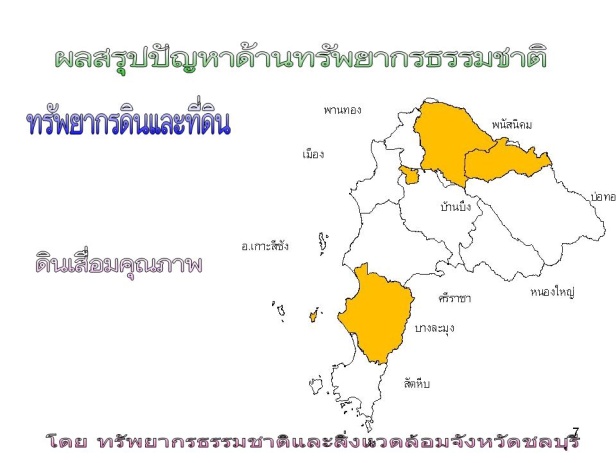 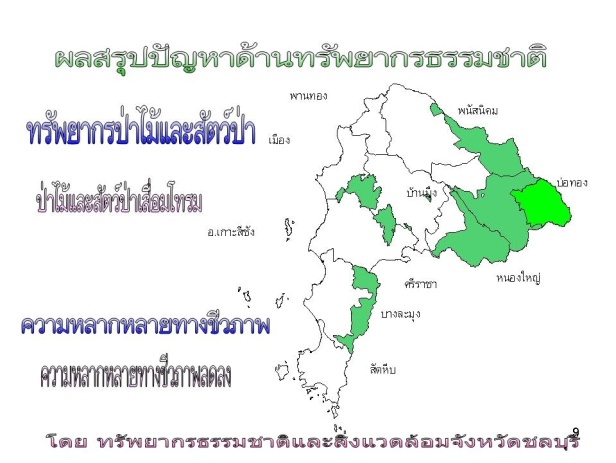 ทรัพยากรสรุปปัญหาสรุปปัญหาพื้นที่ที่เกิดปัญหาพื้นที่ที่เกิดปัญหาพื้นที่ที่เกิดปัญหาพื้นที่ที่เกิดปัญหาสาเหตุสาเหตุสาเหตุสาเหตุผลกระทบผลกระทบผลกระทบผลกระทบการป้องกันแก้ไขที่ผ่านมา3. ทรัพยากรน้ำ- การขาดแคลนน้ำสำหรับอุปโภค/บริโภค/เกษตรกรรมและอุตสาหกรรม- ปริมาณน้ำต้นทุนลดลง- การขาดแคลนน้ำสำหรับอุปโภค/บริโภค/เกษตรกรรมและอุตสาหกรรม- ปริมาณน้ำต้นทุนลดลงตำบลคลองตำหรุ, ตำบล
บางทราย, ตำบลบ้านสวน, ตำบลเสม็ด, ตำบลแสนสุข อำเภอเมืองชลบุรี, ตำบลบางพระ, ตำบลศรีราชา ตำบลสุรศักดิ์, ตำบลแหลมฉบัง อำเภอศรีราชา, ตำบลบางละมุง, ตำบลนาจอมเทียน อำเภอบางละมุง ตำบลบางเสร่, ตำบลสัตหีบ, ตำบลคลองตำหรุ, ตำบล
บางทราย, ตำบลบ้านสวน, ตำบลเสม็ด, ตำบลแสนสุข อำเภอเมืองชลบุรี, ตำบลบางพระ, ตำบลศรีราชา ตำบลสุรศักดิ์, ตำบลแหลมฉบัง อำเภอศรีราชา, ตำบลบางละมุง, ตำบลนาจอมเทียน อำเภอบางละมุง ตำบลบางเสร่, ตำบลสัตหีบ, ตำบลคลองตำหรุ, ตำบล
บางทราย, ตำบลบ้านสวน, ตำบลเสม็ด, ตำบลแสนสุข อำเภอเมืองชลบุรี, ตำบลบางพระ, ตำบลศรีราชา ตำบลสุรศักดิ์, ตำบลแหลมฉบัง อำเภอศรีราชา, ตำบลบางละมุง, ตำบลนาจอมเทียน อำเภอบางละมุง ตำบลบางเสร่, ตำบลสัตหีบ, ตำบลคลองตำหรุ, ตำบล
บางทราย, ตำบลบ้านสวน, ตำบลเสม็ด, ตำบลแสนสุข อำเภอเมืองชลบุรี, ตำบลบางพระ, ตำบลศรีราชา ตำบลสุรศักดิ์, ตำบลแหลมฉบัง อำเภอศรีราชา, ตำบลบางละมุง, ตำบลนาจอมเทียน อำเภอบางละมุง ตำบลบางเสร่, ตำบลสัตหีบ, พื้นที่สำหรับกักเก็บน้ำมีจำนวนจำกัดไม่สอดคล้องกับการขยายตัวของกิจกรรมต่าง ๆ แหล่งน้ำตามธรรมชาติที่มีอยู่เสื่อมโทรมไม่สามารถใช้ประโยชน์ได้อย่างเต็มที่การใช้น้ำอย่างไม่รู้คุณค่าและการนำน้ำกลับมาใช้ประโยชน์อีกครั้ง พื้นที่สำหรับกักเก็บน้ำมีจำนวนจำกัดไม่สอดคล้องกับการขยายตัวของกิจกรรมต่าง ๆ แหล่งน้ำตามธรรมชาติที่มีอยู่เสื่อมโทรมไม่สามารถใช้ประโยชน์ได้อย่างเต็มที่การใช้น้ำอย่างไม่รู้คุณค่าและการนำน้ำกลับมาใช้ประโยชน์อีกครั้ง พื้นที่สำหรับกักเก็บน้ำมีจำนวนจำกัดไม่สอดคล้องกับการขยายตัวของกิจกรรมต่าง ๆ แหล่งน้ำตามธรรมชาติที่มีอยู่เสื่อมโทรมไม่สามารถใช้ประโยชน์ได้อย่างเต็มที่การใช้น้ำอย่างไม่รู้คุณค่าและการนำน้ำกลับมาใช้ประโยชน์อีกครั้ง พื้นที่สำหรับกักเก็บน้ำมีจำนวนจำกัดไม่สอดคล้องกับการขยายตัวของกิจกรรมต่าง ๆ แหล่งน้ำตามธรรมชาติที่มีอยู่เสื่อมโทรมไม่สามารถใช้ประโยชน์ได้อย่างเต็มที่การใช้น้ำอย่างไม่รู้คุณค่าและการนำน้ำกลับมาใช้ประโยชน์อีกครั้ง ความขัดแย้งจากการแย่งชิงน้ำจากเกษตรและอุตสาหกรรมผลผลิตจากอุตสาหกรรมการท่องเที่ยวและเกษตรกรรมลดลงน้ำท่วมในฤดูฝน ขาดแคลนน้ำในฤดูแล้งความขัดแย้งจากการแย่งชิงน้ำจากเกษตรและอุตสาหกรรมผลผลิตจากอุตสาหกรรมการท่องเที่ยวและเกษตรกรรมลดลงน้ำท่วมในฤดูฝน ขาดแคลนน้ำในฤดูแล้งความขัดแย้งจากการแย่งชิงน้ำจากเกษตรและอุตสาหกรรมผลผลิตจากอุตสาหกรรมการท่องเที่ยวและเกษตรกรรมลดลงน้ำท่วมในฤดูฝน ขาดแคลนน้ำในฤดูแล้งความขัดแย้งจากการแย่งชิงน้ำจากเกษตรและอุตสาหกรรมผลผลิตจากอุตสาหกรรมการท่องเที่ยวและเกษตรกรรมลดลงน้ำท่วมในฤดูฝน ขาดแคลนน้ำในฤดูแล้งการปรับปรุงฟื้นฟูแหล่งน้ำธรรมชาติเดิม การพัฒนาแหล่งน้ำต้นทุนขนาดใหญ่เพิ่มเติมการจัดหาแหล่งกักเก็บน้ำขนาดเล็กในพื้นที่ขาดแคลน ทรัพยากรสรุปปัญหาสรุปปัญหาสรุปปัญหาพื้นที่ที่เกิดปัญหาพื้นที่ที่เกิดปัญหาพื้นที่ที่เกิดปัญหาพื้นที่ที่เกิดปัญหาสาเหตุสาเหตุสาเหตุสาเหตุผลกระทบผลกระทบผลกระทบการป้องกันแก้ไขที่ผ่านมา3. ทรัพยากรน้ำตำบลบ้านช้าง, ตำบลหมอนนาง ตำบลกุฎโง้ง, อำเภอพนัสนิคม, ตำบล
หนองชาก, ตำบลหนองอิรุณ, ตำบลคลองกิ่ว, อำเภอบ้านบึง, ตำบลบ่อทอง อำเภอบ่อทอง, ตำบลวัดสุวรรณ, ตำบลบ้านเก่า, อำเภอพานทอง, ตำบลหนองขาม, ตำบลบึง, ตำบลทุ่งสุขลา, ตำบลศรีราชา, ตำบลเขาคันทรง, อำเภอศรีราชา, อำเภอเกาะสีชัง, ตำบลหนองซ้ำชาก, ตำบลหนองอิรุณ, อำเภอบ้านบึง  ตำบลบ้านช้าง, ตำบลหมอนนาง ตำบลกุฎโง้ง, อำเภอพนัสนิคม, ตำบล
หนองชาก, ตำบลหนองอิรุณ, ตำบลคลองกิ่ว, อำเภอบ้านบึง, ตำบลบ่อทอง อำเภอบ่อทอง, ตำบลวัดสุวรรณ, ตำบลบ้านเก่า, อำเภอพานทอง, ตำบลหนองขาม, ตำบลบึง, ตำบลทุ่งสุขลา, ตำบลศรีราชา, ตำบลเขาคันทรง, อำเภอศรีราชา, อำเภอเกาะสีชัง, ตำบลหนองซ้ำชาก, ตำบลหนองอิรุณ, อำเภอบ้านบึง  ตำบลบ้านช้าง, ตำบลหมอนนาง ตำบลกุฎโง้ง, อำเภอพนัสนิคม, ตำบล
หนองชาก, ตำบลหนองอิรุณ, ตำบลคลองกิ่ว, อำเภอบ้านบึง, ตำบลบ่อทอง อำเภอบ่อทอง, ตำบลวัดสุวรรณ, ตำบลบ้านเก่า, อำเภอพานทอง, ตำบลหนองขาม, ตำบลบึง, ตำบลทุ่งสุขลา, ตำบลศรีราชา, ตำบลเขาคันทรง, อำเภอศรีราชา, อำเภอเกาะสีชัง, ตำบลหนองซ้ำชาก, ตำบลหนองอิรุณ, อำเภอบ้านบึง  ตำบลบ้านช้าง, ตำบลหมอนนาง ตำบลกุฎโง้ง, อำเภอพนัสนิคม, ตำบล
หนองชาก, ตำบลหนองอิรุณ, ตำบลคลองกิ่ว, อำเภอบ้านบึง, ตำบลบ่อทอง อำเภอบ่อทอง, ตำบลวัดสุวรรณ, ตำบลบ้านเก่า, อำเภอพานทอง, ตำบลหนองขาม, ตำบลบึง, ตำบลทุ่งสุขลา, ตำบลศรีราชา, ตำบลเขาคันทรง, อำเภอศรีราชา, อำเภอเกาะสีชัง, ตำบลหนองซ้ำชาก, ตำบลหนองอิรุณ, อำเภอบ้านบึง  การกระจายน้ำของหน่วยงานที่เกี่ยวข้องไม่ทั่วถึงและเป็นธรรม ปริมาณน้ำใต้ดินมีจำกัดและคุณภาพน้ำไม่ได้มาตรฐานการอุปโภค – บริโภคการกระจายน้ำของหน่วยงานที่เกี่ยวข้องไม่ทั่วถึงและเป็นธรรม ปริมาณน้ำใต้ดินมีจำกัดและคุณภาพน้ำไม่ได้มาตรฐานการอุปโภค – บริโภคการกระจายน้ำของหน่วยงานที่เกี่ยวข้องไม่ทั่วถึงและเป็นธรรม ปริมาณน้ำใต้ดินมีจำกัดและคุณภาพน้ำไม่ได้มาตรฐานการอุปโภค – บริโภคการกระจายน้ำของหน่วยงานที่เกี่ยวข้องไม่ทั่วถึงและเป็นธรรม ปริมาณน้ำใต้ดินมีจำกัดและคุณภาพน้ำไม่ได้มาตรฐานการอุปโภค – บริโภค4. ทรัพยากรธรณีทรัพยากรแร่เสื่อมโทรมและลดลงทรัพยากรแร่เสื่อมโทรมและลดลงทรัพยากรแร่เสื่อมโทรมและลดลงเขาเชิงเทียนและเขาพุ ตำบลห้วยกะปิ ตำบลหนองข้างคอก ตำบลเหมือง อำเภอเมือง เขาวังปลา อำเภอสัตหีบ 
ป่าคลองตะเคียน อำเภอบ่อทอง อำเภอหนองไผ่แก้ว อำเภอบ้านบึง เขาเชิงเทียนและเขาพุ ตำบลห้วยกะปิ ตำบลหนองข้างคอก ตำบลเหมือง อำเภอเมือง เขาวังปลา อำเภอสัตหีบ 
ป่าคลองตะเคียน อำเภอบ่อทอง อำเภอหนองไผ่แก้ว อำเภอบ้านบึง เขาเชิงเทียนและเขาพุ ตำบลห้วยกะปิ ตำบลหนองข้างคอก ตำบลเหมือง อำเภอเมือง เขาวังปลา อำเภอสัตหีบ 
ป่าคลองตะเคียน อำเภอบ่อทอง อำเภอหนองไผ่แก้ว อำเภอบ้านบึง เขาเชิงเทียนและเขาพุ ตำบลห้วยกะปิ ตำบลหนองข้างคอก ตำบลเหมือง อำเภอเมือง เขาวังปลา อำเภอสัตหีบ 
ป่าคลองตะเคียน อำเภอบ่อทอง อำเภอหนองไผ่แก้ว อำเภอบ้านบึง การใช้ทรัพยากรในเชิงพาณิชย์มากเกินไปการประกอบกิจการที่ขาดการควบคุมจากหน่วยงานที่เกี่ยวข้องอย่างเคร่งครัดและจริงจังผู้ประกอบการขาดจิตสำนึกถึงผลกระทบที่ตามมา การใช้ทรัพยากรในเชิงพาณิชย์มากเกินไปการประกอบกิจการที่ขาดการควบคุมจากหน่วยงานที่เกี่ยวข้องอย่างเคร่งครัดและจริงจังผู้ประกอบการขาดจิตสำนึกถึงผลกระทบที่ตามมา การใช้ทรัพยากรในเชิงพาณิชย์มากเกินไปการประกอบกิจการที่ขาดการควบคุมจากหน่วยงานที่เกี่ยวข้องอย่างเคร่งครัดและจริงจังผู้ประกอบการขาดจิตสำนึกถึงผลกระทบที่ตามมา การใช้ทรัพยากรในเชิงพาณิชย์มากเกินไปการประกอบกิจการที่ขาดการควบคุมจากหน่วยงานที่เกี่ยวข้องอย่างเคร่งครัดและจริงจังผู้ประกอบการขาดจิตสำนึกถึงผลกระทบที่ตามมา - ทรัพยากรแร่เสื่อมโทรมและลดลง- ปัญหาฝุ่นละอองในพื้นที่รอบเหมืองและสถานประกอบการ- ทรัพยากรแร่เสื่อมโทรมและลดลง- ปัญหาฝุ่นละอองในพื้นที่รอบเหมืองและสถานประกอบการ- ทรัพยากรแร่เสื่อมโทรมและลดลง- ปัญหาฝุ่นละอองในพื้นที่รอบเหมืองและสถานประกอบการ- ควบคุมการประกอบกิจการแร่ให้เป็นไปตามกฎหมาย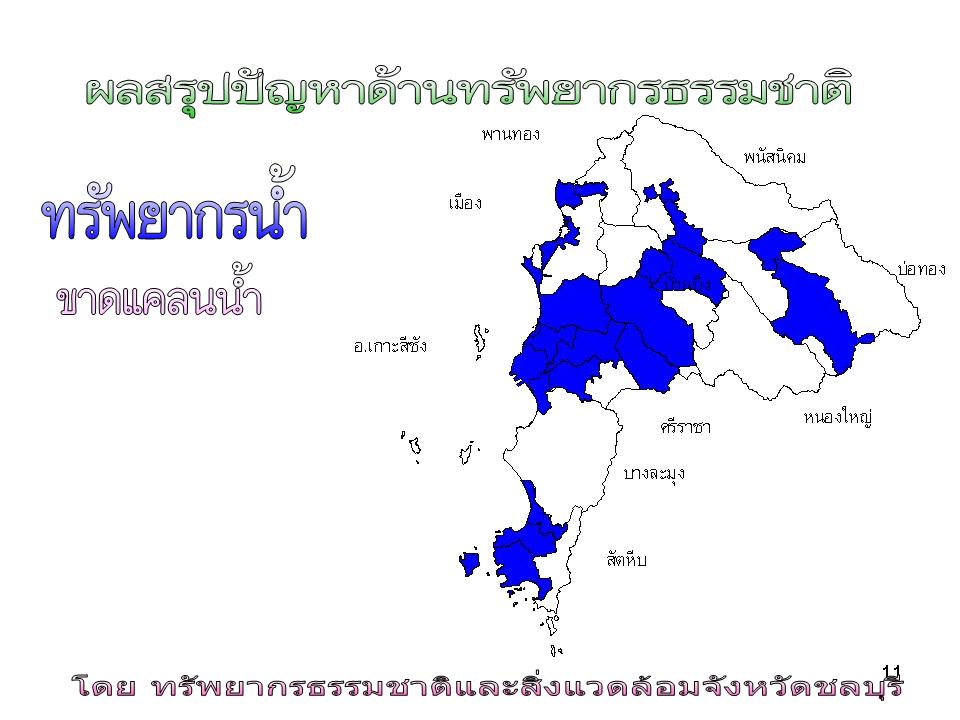 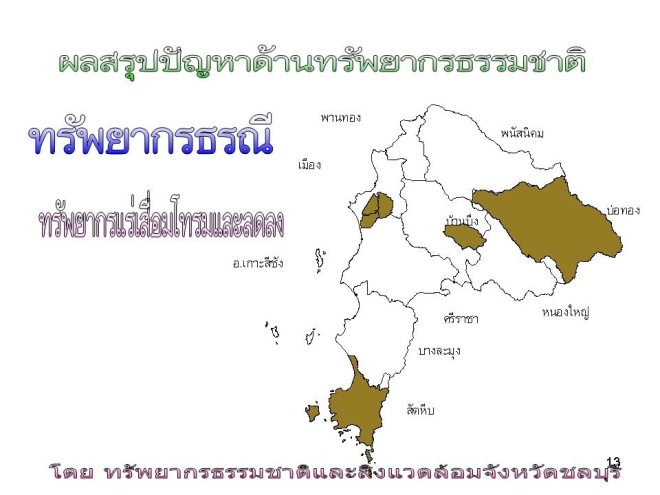 ทรัพยากรสรุปปัญหาพื้นที่ที่เกิดปัญหาพื้นที่ที่เกิดปัญหาพื้นที่ที่เกิดปัญหาสาเหตุสาเหตุสาเหตุสาเหตุผลกระทบผลกระทบผลกระทบผลกระทบการป้องกันแก้ไขที่ผ่านมาการป้องกันแก้ไขที่ผ่านมาการป้องกันแก้ไขที่ผ่านมา5. ทรัพยากรทะเลและชายฝั่ง ทรัพยากรทางทะเลและชายฝั่งเสื่อมโทรมและลดลงพื้นที่ตลอดแนวชายฝั่งทะเล พื้นที่ตลอดแนวชายฝั่งทะเล พื้นที่ตลอดแนวชายฝั่งทะเล การบุกรุกพื้นที่ชายฝั่งทะเลเพื่อกระทำกิจกรรมต่าง ๆ ของมนุษย์การทำประมงอวนลาก อวนรุนการพัฒนาและขยายพื้นที่เพื่อส่งเสริมการท่องเที่ยวและอุตสาหกรรมการเพาะเลี้ยงชายฝั่งที่ขาดการควบคุม และให้ความรู้แก่ผู้เพาะเลี้ยง การบุกรุกพื้นที่ชายฝั่งทะเลเพื่อกระทำกิจกรรมต่าง ๆ ของมนุษย์การทำประมงอวนลาก อวนรุนการพัฒนาและขยายพื้นที่เพื่อส่งเสริมการท่องเที่ยวและอุตสาหกรรมการเพาะเลี้ยงชายฝั่งที่ขาดการควบคุม และให้ความรู้แก่ผู้เพาะเลี้ยง การบุกรุกพื้นที่ชายฝั่งทะเลเพื่อกระทำกิจกรรมต่าง ๆ ของมนุษย์การทำประมงอวนลาก อวนรุนการพัฒนาและขยายพื้นที่เพื่อส่งเสริมการท่องเที่ยวและอุตสาหกรรมการเพาะเลี้ยงชายฝั่งที่ขาดการควบคุม และให้ความรู้แก่ผู้เพาะเลี้ยง การบุกรุกพื้นที่ชายฝั่งทะเลเพื่อกระทำกิจกรรมต่าง ๆ ของมนุษย์การทำประมงอวนลาก อวนรุนการพัฒนาและขยายพื้นที่เพื่อส่งเสริมการท่องเที่ยวและอุตสาหกรรมการเพาะเลี้ยงชายฝั่งที่ขาดการควบคุม และให้ความรู้แก่ผู้เพาะเลี้ยง ป่าชายเลน ปะการัง หญ้าทะเลและสัตว์ทะเลลดลงผลผลิตจากประมงลดลงการกัดเซาะชายฝั่งระบบนิเวศทางทะเลและชายฝั่งเสื่อมโทรมป่าชายเลน ปะการัง หญ้าทะเลและสัตว์ทะเลลดลงผลผลิตจากประมงลดลงการกัดเซาะชายฝั่งระบบนิเวศทางทะเลและชายฝั่งเสื่อมโทรมป่าชายเลน ปะการัง หญ้าทะเลและสัตว์ทะเลลดลงผลผลิตจากประมงลดลงการกัดเซาะชายฝั่งระบบนิเวศทางทะเลและชายฝั่งเสื่อมโทรมป่าชายเลน ปะการัง หญ้าทะเลและสัตว์ทะเลลดลงผลผลิตจากประมงลดลงการกัดเซาะชายฝั่งระบบนิเวศทางทะเลและชายฝั่งเสื่อมโทรมการประชาสัมพันธ์ให้ประชาชนรักและหวงแหน การให้ความรู้แก่ชาวประมงในการจับสัตว์น้ำอย่างถูกวิธีการเพิ่มมาตรการควบคุมและลงโทษกับผู้ฝ่าฝืนอย่างเข้มงวด การยึดคืนพื้นที่ที่ถูกบุกรุกการประชาสัมพันธ์ให้ประชาชนรักและหวงแหน การให้ความรู้แก่ชาวประมงในการจับสัตว์น้ำอย่างถูกวิธีการเพิ่มมาตรการควบคุมและลงโทษกับผู้ฝ่าฝืนอย่างเข้มงวด การยึดคืนพื้นที่ที่ถูกบุกรุกการประชาสัมพันธ์ให้ประชาชนรักและหวงแหน การให้ความรู้แก่ชาวประมงในการจับสัตว์น้ำอย่างถูกวิธีการเพิ่มมาตรการควบคุมและลงโทษกับผู้ฝ่าฝืนอย่างเข้มงวด การยึดคืนพื้นที่ที่ถูกบุกรุก6. ความหลากหลายทางชีวภาพ ความหลากหลายทางชีวภาพลดลงพื้นที่ชายฝั่งทะเลและพื้นที่ป่าไม้ 
9  แห่งพื้นที่ชายฝั่งทะเลและพื้นที่ป่าไม้ 
9  แห่งพื้นที่ชายฝั่งทะเลและพื้นที่ป่าไม้ 
9  แห่งการใช้ทรัพยากรโดยขาดการควบคุมประชาชนขาดความรู้ ความเข้าใจประโยชน์จากความหลากหลายทางชีวภาพและคุณค่า ขาดความชัดเจนและการถ่ายทอดองค์ความรู้จากหน่วยงานที่เกี่ยวข้องสู่การปฏิบัติ การใช้ทรัพยากรโดยขาดการควบคุมประชาชนขาดความรู้ ความเข้าใจประโยชน์จากความหลากหลายทางชีวภาพและคุณค่า ขาดความชัดเจนและการถ่ายทอดองค์ความรู้จากหน่วยงานที่เกี่ยวข้องสู่การปฏิบัติ การใช้ทรัพยากรโดยขาดการควบคุมประชาชนขาดความรู้ ความเข้าใจประโยชน์จากความหลากหลายทางชีวภาพและคุณค่า ขาดความชัดเจนและการถ่ายทอดองค์ความรู้จากหน่วยงานที่เกี่ยวข้องสู่การปฏิบัติ การใช้ทรัพยากรโดยขาดการควบคุมประชาชนขาดความรู้ ความเข้าใจประโยชน์จากความหลากหลายทางชีวภาพและคุณค่า ขาดความชัดเจนและการถ่ายทอดองค์ความรู้จากหน่วยงานที่เกี่ยวข้องสู่การปฏิบัติ ความสมดุลทางธรรมชาติลดลงการสูญเสียพันธุ์พืชและสัตว์บางชนิดความสมดุลทางธรรมชาติลดลงการสูญเสียพันธุ์พืชและสัตว์บางชนิดความสมดุลทางธรรมชาติลดลงการสูญเสียพันธุ์พืชและสัตว์บางชนิดความสมดุลทางธรรมชาติลดลงการสูญเสียพันธุ์พืชและสัตว์บางชนิดการจัดสร้างศูนย์รวมชนิดพันธุ์พืชของกองทัพเรือ
สัตหีบการเพาะพันธุ์พืชและสัตว์น้ำที่หายากปล่อยคืนธรรมชาติการจัดสร้างศูนย์รวมชนิดพันธุ์พืชของกองทัพเรือ
สัตหีบการเพาะพันธุ์พืชและสัตว์น้ำที่หายากปล่อยคืนธรรมชาติการจัดสร้างศูนย์รวมชนิดพันธุ์พืชของกองทัพเรือ
สัตหีบการเพาะพันธุ์พืชและสัตว์น้ำที่หายากปล่อยคืนธรรมชาติสิ่งแวดล้อมสิ่งแวดล้อมปัญหาปัญหาพื้นที่ที่เกิดปัญหาสาเหตุสาเหตุสาเหตุสาเหตุผลกระทบผลกระทบผลกระทบการป้องกันแก้ไขที่ผ่านมาการป้องกันแก้ไขที่ผ่านมาการป้องกันแก้ไขที่ผ่านมา1. คุณภาพน้ำ1. คุณภาพน้ำ- น้ำเสีย- ระบบบำบัดน้ำเสียไม่ครอบคลุมพื้นที่- น้ำเสีย- ระบบบำบัดน้ำเสียไม่ครอบคลุมพื้นที่ชุมชนแนวชายฝั่งทะเลของอำเภอเมืองชลบุรี, อำเภอ
ศรีราชา,  อำเภอสัตหีบ และน้ำเสียจากฟาร์มสุกรและการเกษตร พื้นที่อำเภอพนัสนิคม, อำเภอบ้านบึง, อำเภอเกาะจันทร์, อำเภอศรีราชา, อำเภอบางละมุง และน้ำเสียจากอุตสาหกรรมบางประเภททั้งในและนอกการนิคมอุตสาหกรรม การขยายตัวของชุมชนเป็นไปอย่างรวดเร็วขาดการควบคุมการระบายน้ำเสียลงสู่แหล่งน้ำสาธารณะอย่างจริงจัง สถานประกอบกิจการโรงงานอุตสาหกรรมและฟาร์มปศุสัตว์ระบายน้ำเสียที่ไม่ผ่านการบำบัดหรือบำบัดไม่ได้มาตรฐานลงสู่แหล่งน้ำสาธารณะการใช้สารเคมีของเกษตรกรมากเกินความจำเป็นประชาชนและผู้ประกอบการขาดจิตสำนึกที่ดีต่อสิ่งแวดล้อมการขยายตัวของชุมชนเป็นไปอย่างรวดเร็วขาดการควบคุมการระบายน้ำเสียลงสู่แหล่งน้ำสาธารณะอย่างจริงจัง สถานประกอบกิจการโรงงานอุตสาหกรรมและฟาร์มปศุสัตว์ระบายน้ำเสียที่ไม่ผ่านการบำบัดหรือบำบัดไม่ได้มาตรฐานลงสู่แหล่งน้ำสาธารณะการใช้สารเคมีของเกษตรกรมากเกินความจำเป็นประชาชนและผู้ประกอบการขาดจิตสำนึกที่ดีต่อสิ่งแวดล้อมการขยายตัวของชุมชนเป็นไปอย่างรวดเร็วขาดการควบคุมการระบายน้ำเสียลงสู่แหล่งน้ำสาธารณะอย่างจริงจัง สถานประกอบกิจการโรงงานอุตสาหกรรมและฟาร์มปศุสัตว์ระบายน้ำเสียที่ไม่ผ่านการบำบัดหรือบำบัดไม่ได้มาตรฐานลงสู่แหล่งน้ำสาธารณะการใช้สารเคมีของเกษตรกรมากเกินความจำเป็นประชาชนและผู้ประกอบการขาดจิตสำนึกที่ดีต่อสิ่งแวดล้อมการขยายตัวของชุมชนเป็นไปอย่างรวดเร็วขาดการควบคุมการระบายน้ำเสียลงสู่แหล่งน้ำสาธารณะอย่างจริงจัง สถานประกอบกิจการโรงงานอุตสาหกรรมและฟาร์มปศุสัตว์ระบายน้ำเสียที่ไม่ผ่านการบำบัดหรือบำบัดไม่ได้มาตรฐานลงสู่แหล่งน้ำสาธารณะการใช้สารเคมีของเกษตรกรมากเกินความจำเป็นประชาชนและผู้ประกอบการขาดจิตสำนึกที่ดีต่อสิ่งแวดล้อมแหล่งน้ำตามธรรมชาติเสื่อมโทรมกลิ่นเหม็นส่งผลต่อสุขภาพของประชาชนแหล่งท่องเที่ยวทางทะเลเสื่อมโทรมนักท่องเที่ยวลดลงขาดแคลนน้ำสำหรับอุปโภค-บริโภค แหล่งน้ำตามธรรมชาติเสื่อมโทรมกลิ่นเหม็นส่งผลต่อสุขภาพของประชาชนแหล่งท่องเที่ยวทางทะเลเสื่อมโทรมนักท่องเที่ยวลดลงขาดแคลนน้ำสำหรับอุปโภค-บริโภค แหล่งน้ำตามธรรมชาติเสื่อมโทรมกลิ่นเหม็นส่งผลต่อสุขภาพของประชาชนแหล่งท่องเที่ยวทางทะเลเสื่อมโทรมนักท่องเที่ยวลดลงขาดแคลนน้ำสำหรับอุปโภค-บริโภค การก่อสร้างระบบบำบัดน้ำเสียชุมชนขององค์กรปกครองส่วนท้องถิ่นการกำหนดประเภทกิจการที่ถูกควบคุมการระบายน้ำลงสู่แหล่งน้ำสาธารณะการเผยแพร่ประชาสัมพันธ์ความรู้ ความเข้าใจแก่ประชาชนการติดตามตรวจสอบปัญหามลพิษทางน้ำ  การก่อสร้างระบบบำบัดน้ำเสียชุมชนขององค์กรปกครองส่วนท้องถิ่นการกำหนดประเภทกิจการที่ถูกควบคุมการระบายน้ำลงสู่แหล่งน้ำสาธารณะการเผยแพร่ประชาสัมพันธ์ความรู้ ความเข้าใจแก่ประชาชนการติดตามตรวจสอบปัญหามลพิษทางน้ำ  การก่อสร้างระบบบำบัดน้ำเสียชุมชนขององค์กรปกครองส่วนท้องถิ่นการกำหนดประเภทกิจการที่ถูกควบคุมการระบายน้ำลงสู่แหล่งน้ำสาธารณะการเผยแพร่ประชาสัมพันธ์ความรู้ ความเข้าใจแก่ประชาชนการติดตามตรวจสอบปัญหามลพิษทางน้ำ  2. คุณภาพอากาศ2. คุณภาพอากาศอากาศเสียอากาศเสียตำบลหนองไม้แดง, ตำบลดอนหัวฬ่อ, ตำบลบ้านสวน, ตำบลห้วยกะปิ, ตำบลหนองข้างคอก, ตำบลเหมือง, ตำบลหนองตำลึง อำเภอเมือง, ตำบลบ้านเก่า, อำเภอพานทอง, ตำบลแหลมฉบัง, ตำบลเจ้าพระยาสุรศักดิ์, ตำบลบึง อำเภอศรีราชา โรงงานอุตสาหกรรมบางประเภทปล่อยมลพิษทางอากาศเกินค่ามาตรฐานการจราจรเขตเมืองและอุตสาหกรรมคับคั่ง ประชาชนและผู้ประกอบการขาดจิตสำนึกที่ดีต่อสิ่งแวดล้อมโรงงานอุตสาหกรรมบางประเภทปล่อยมลพิษทางอากาศเกินค่ามาตรฐานการจราจรเขตเมืองและอุตสาหกรรมคับคั่ง ประชาชนและผู้ประกอบการขาดจิตสำนึกที่ดีต่อสิ่งแวดล้อมโรงงานอุตสาหกรรมบางประเภทปล่อยมลพิษทางอากาศเกินค่ามาตรฐานการจราจรเขตเมืองและอุตสาหกรรมคับคั่ง ประชาชนและผู้ประกอบการขาดจิตสำนึกที่ดีต่อสิ่งแวดล้อมโรงงานอุตสาหกรรมบางประเภทปล่อยมลพิษทางอากาศเกินค่ามาตรฐานการจราจรเขตเมืองและอุตสาหกรรมคับคั่ง ประชาชนและผู้ประกอบการขาดจิตสำนึกที่ดีต่อสิ่งแวดล้อมสุขภาพอนามัยประชาชนเสื่อมโทรมคุณภาพอากาศเสื่อมโทรมสุขภาพอนามัยประชาชนเสื่อมโทรมคุณภาพอากาศเสื่อมโทรมสุขภาพอนามัยประชาชนเสื่อมโทรมคุณภาพอากาศเสื่อมโทรมการติดตั้งสถานีตรวจวัดคุณภาพอากาศบริเวณชุมชนและเขตอุตสาหกรรม 3 สถานีการตรวจสอบคุณภาพอากาศจากยานพาหนะ และโรงงานอุตสาหกรรมการเผยแพร่ประชาสัมพันธ์ผลกระทบจากมลพิษทางอากาศการติดตั้งสถานีตรวจวัดคุณภาพอากาศบริเวณชุมชนและเขตอุตสาหกรรม 3 สถานีการตรวจสอบคุณภาพอากาศจากยานพาหนะ และโรงงานอุตสาหกรรมการเผยแพร่ประชาสัมพันธ์ผลกระทบจากมลพิษทางอากาศการติดตั้งสถานีตรวจวัดคุณภาพอากาศบริเวณชุมชนและเขตอุตสาหกรรม 3 สถานีการตรวจสอบคุณภาพอากาศจากยานพาหนะ และโรงงานอุตสาหกรรมการเผยแพร่ประชาสัมพันธ์ผลกระทบจากมลพิษทางอากาศ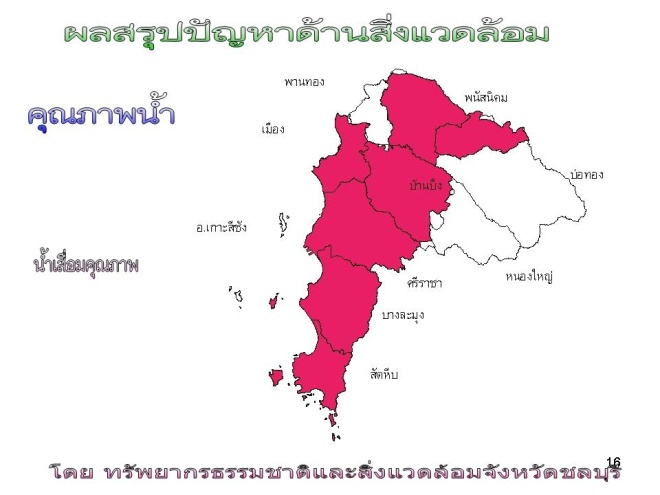 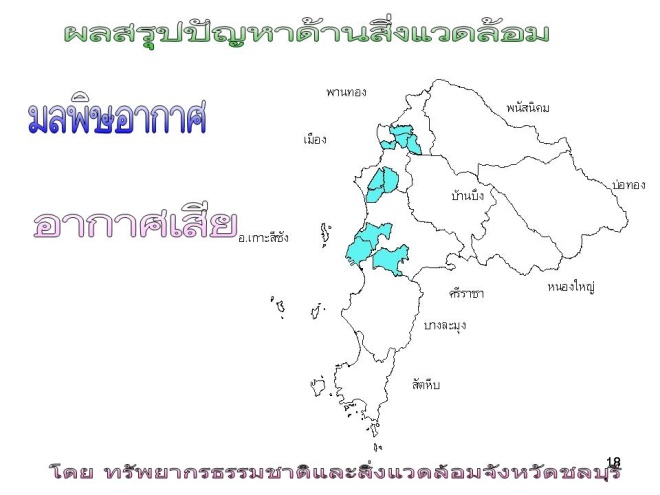 สิ่งแวดล้อมปัญหาปัญหาพื้นที่ที่เกิดปัญหาพื้นที่ที่เกิดปัญหาพื้นที่ที่เกิดปัญหาสาเหตุสาเหตุสาเหตุสาเหตุสาเหตุผลกระทบผลกระทบการป้องกันแก้ไขที่ผ่านมาการป้องกันแก้ไขที่ผ่านมาการป้องกันแก้ไขที่ผ่านมา3. คุณภาพเสียง เสียงดังเสียงดังการจราจรย่านอุตสาหกรรมและชุมชนเขตอำเภอเมือง อำเภอศรีราชา เมืองพัทยา การจราจรย่านอุตสาหกรรมและชุมชนเขตอำเภอเมือง อำเภอศรีราชา เมืองพัทยา การจราจรย่านอุตสาหกรรมและชุมชนเขตอำเภอเมือง อำเภอศรีราชา เมืองพัทยา การจราจรเขตเมืองและย่านอุตสาหกรรมคับคลั่งโรงงานอุตสาหกรรมและสถานประกอบกิจการบางประเภทอยู่ใกล้กับแหล่งที่พักอาศัยชุมชน จากการระเบิดและย่อยหินที่ไม่ปฏิบัติตามกฎหมาย การจราจรเขตเมืองและย่านอุตสาหกรรมคับคลั่งโรงงานอุตสาหกรรมและสถานประกอบกิจการบางประเภทอยู่ใกล้กับแหล่งที่พักอาศัยชุมชน จากการระเบิดและย่อยหินที่ไม่ปฏิบัติตามกฎหมาย การจราจรเขตเมืองและย่านอุตสาหกรรมคับคลั่งโรงงานอุตสาหกรรมและสถานประกอบกิจการบางประเภทอยู่ใกล้กับแหล่งที่พักอาศัยชุมชน จากการระเบิดและย่อยหินที่ไม่ปฏิบัติตามกฎหมาย การจราจรเขตเมืองและย่านอุตสาหกรรมคับคลั่งโรงงานอุตสาหกรรมและสถานประกอบกิจการบางประเภทอยู่ใกล้กับแหล่งที่พักอาศัยชุมชน จากการระเบิดและย่อยหินที่ไม่ปฏิบัติตามกฎหมาย การจราจรเขตเมืองและย่านอุตสาหกรรมคับคลั่งโรงงานอุตสาหกรรมและสถานประกอบกิจการบางประเภทอยู่ใกล้กับแหล่งที่พักอาศัยชุมชน จากการระเบิดและย่อยหินที่ไม่ปฏิบัติตามกฎหมาย สุขภาพอนามัยของประชาชนเสื่อมโทรมสร้างความเดือดร้อนรำคาญสุขภาพอนามัยของประชาชนเสื่อมโทรมสร้างความเดือดร้อนรำคาญการตรวจวัดระดับเสียงจากยานพาหนะการติดตามตรวจสอบโรงงานอุตสาหกรรมที่ก่อให้เกิดปัญหาการเผยแพร่ประชาสัมพันธ์ความรู้ ความเข้าใจให้แก่ประชาชน การตรวจวัดระดับเสียงจากยานพาหนะการติดตามตรวจสอบโรงงานอุตสาหกรรมที่ก่อให้เกิดปัญหาการเผยแพร่ประชาสัมพันธ์ความรู้ ความเข้าใจให้แก่ประชาชน การตรวจวัดระดับเสียงจากยานพาหนะการติดตามตรวจสอบโรงงานอุตสาหกรรมที่ก่อให้เกิดปัญหาการเผยแพร่ประชาสัมพันธ์ความรู้ ความเข้าใจให้แก่ประชาชน ทรัพยากรสรุปปัญหาสรุปปัญหาพื้นที่ที่เกิดปัญหาพื้นที่ที่เกิดปัญหาพื้นที่ที่เกิดปัญหาสาเหตุสาเหตุสาเหตุสาเหตุสาเหตุผลกระทบผลกระทบการป้องกันแก้ไขที่ผ่านมาการป้องกันแก้ไขที่ผ่านมาการป้องกันแก้ไขที่ผ่านมา4. ขยะมูลฝอย- ขยะมูลฝอยไม่มีพื้นที่กำจัด- ไม่สามารถกำจัดขยะได้ 100%- ขยะมูลฝอยไม่มีพื้นที่กำจัด- ไม่สามารถกำจัดขยะได้ 100%องค์กรปกครองส่วนท้องถิ่น เขตอำเภอเมือง อำเภอศรีราชา อำเภอบางละมุง(เกาะล้าน) อำเภอสัตหีบ อำเภอเกาะสีชัง อำเภอบ้านบึง อำเภอพนัสนิคม อำเภอพานทอง องค์กรปกครองส่วนท้องถิ่น เขตอำเภอเมือง อำเภอศรีราชา อำเภอบางละมุง(เกาะล้าน) อำเภอสัตหีบ อำเภอเกาะสีชัง อำเภอบ้านบึง อำเภอพนัสนิคม อำเภอพานทอง องค์กรปกครองส่วนท้องถิ่น เขตอำเภอเมือง อำเภอศรีราชา อำเภอบางละมุง(เกาะล้าน) อำเภอสัตหีบ อำเภอเกาะสีชัง อำเภอบ้านบึง อำเภอพนัสนิคม อำเภอพานทอง การเพิ่มขึ้นอย่างรวดเร็วของปริมาณขยะมูลฝอยตามการขยายตัวของชุมชนเมืององค์กรปกครองส่วนท้องถิ่นขาดบุคลากร/งบประมาณ เครื่องมือและการบริหารจัดการที่ดี ประชาชนขาดการมีส่วนร่วมในการจัดการขยะมูลฝอย จึงเกิดการต่อต้านการสร้างระบบบำบัดกำจัดขยะมูลฝอยในพื้นที่การเก็บขนและกำจัดขยะมูลฝอยขององค์กรปกครองส่วนท้องถิ่นไม่มีประสิทธิภาพประชาชนขาดจิตสำนึกและความตระหนักต่อผลกระทบที่เกิดขึ้นจากขยะมูลฝอยนโยบายการจัดการขยะมูลฝอยในทุกระดับยังไม่ชัดเจนและเป็นไปในทิศทางเดียวกันการเพิ่มขึ้นอย่างรวดเร็วของปริมาณขยะมูลฝอยตามการขยายตัวของชุมชนเมืององค์กรปกครองส่วนท้องถิ่นขาดบุคลากร/งบประมาณ เครื่องมือและการบริหารจัดการที่ดี ประชาชนขาดการมีส่วนร่วมในการจัดการขยะมูลฝอย จึงเกิดการต่อต้านการสร้างระบบบำบัดกำจัดขยะมูลฝอยในพื้นที่การเก็บขนและกำจัดขยะมูลฝอยขององค์กรปกครองส่วนท้องถิ่นไม่มีประสิทธิภาพประชาชนขาดจิตสำนึกและความตระหนักต่อผลกระทบที่เกิดขึ้นจากขยะมูลฝอยนโยบายการจัดการขยะมูลฝอยในทุกระดับยังไม่ชัดเจนและเป็นไปในทิศทางเดียวกันการเพิ่มขึ้นอย่างรวดเร็วของปริมาณขยะมูลฝอยตามการขยายตัวของชุมชนเมืององค์กรปกครองส่วนท้องถิ่นขาดบุคลากร/งบประมาณ เครื่องมือและการบริหารจัดการที่ดี ประชาชนขาดการมีส่วนร่วมในการจัดการขยะมูลฝอย จึงเกิดการต่อต้านการสร้างระบบบำบัดกำจัดขยะมูลฝอยในพื้นที่การเก็บขนและกำจัดขยะมูลฝอยขององค์กรปกครองส่วนท้องถิ่นไม่มีประสิทธิภาพประชาชนขาดจิตสำนึกและความตระหนักต่อผลกระทบที่เกิดขึ้นจากขยะมูลฝอยนโยบายการจัดการขยะมูลฝอยในทุกระดับยังไม่ชัดเจนและเป็นไปในทิศทางเดียวกันการเพิ่มขึ้นอย่างรวดเร็วของปริมาณขยะมูลฝอยตามการขยายตัวของชุมชนเมืององค์กรปกครองส่วนท้องถิ่นขาดบุคลากร/งบประมาณ เครื่องมือและการบริหารจัดการที่ดี ประชาชนขาดการมีส่วนร่วมในการจัดการขยะมูลฝอย จึงเกิดการต่อต้านการสร้างระบบบำบัดกำจัดขยะมูลฝอยในพื้นที่การเก็บขนและกำจัดขยะมูลฝอยขององค์กรปกครองส่วนท้องถิ่นไม่มีประสิทธิภาพประชาชนขาดจิตสำนึกและความตระหนักต่อผลกระทบที่เกิดขึ้นจากขยะมูลฝอยนโยบายการจัดการขยะมูลฝอยในทุกระดับยังไม่ชัดเจนและเป็นไปในทิศทางเดียวกันการเพิ่มขึ้นอย่างรวดเร็วของปริมาณขยะมูลฝอยตามการขยายตัวของชุมชนเมืององค์กรปกครองส่วนท้องถิ่นขาดบุคลากร/งบประมาณ เครื่องมือและการบริหารจัดการที่ดี ประชาชนขาดการมีส่วนร่วมในการจัดการขยะมูลฝอย จึงเกิดการต่อต้านการสร้างระบบบำบัดกำจัดขยะมูลฝอยในพื้นที่การเก็บขนและกำจัดขยะมูลฝอยขององค์กรปกครองส่วนท้องถิ่นไม่มีประสิทธิภาพประชาชนขาดจิตสำนึกและความตระหนักต่อผลกระทบที่เกิดขึ้นจากขยะมูลฝอยนโยบายการจัดการขยะมูลฝอยในทุกระดับยังไม่ชัดเจนและเป็นไปในทิศทางเดียวกันเป็นแหล่งเพาะพันธุ์เชื้อโรคและสัตว์นำโรคสร้างความรำคาญกับผู้ที่อาศัยอยู่ใกล้กับระบบฯ คุณภาพน้ำเสื่อมโทรมขยะตกค้างมากขึ้นเป็นแหล่งเพาะพันธุ์เชื้อโรคและสัตว์นำโรคสร้างความรำคาญกับผู้ที่อาศัยอยู่ใกล้กับระบบฯ คุณภาพน้ำเสื่อมโทรมขยะตกค้างมากขึ้นการก่อสร้างระบบกำจัดขยะมูลฝอยขององค์กรปกครองส่วนท้องถิ่นเพิ่มเติมการรณรงค์คัดแยกขยะกลับมาใช้ประโยชน์ใหม่ในสถานศึกษาการก่อสร้างระบบกำจัดขยะมูลฝอยแบบครบวงจร 1 แห่ง การสร้างความร่วมมือขององค์กรปกครองส่วนท้องถิ่น กำหนดพื้นที่กำจัดขยะมูลฝอยร่วมกัน การก่อสร้างระบบกำจัดขยะมูลฝอยขององค์กรปกครองส่วนท้องถิ่นเพิ่มเติมการรณรงค์คัดแยกขยะกลับมาใช้ประโยชน์ใหม่ในสถานศึกษาการก่อสร้างระบบกำจัดขยะมูลฝอยแบบครบวงจร 1 แห่ง การสร้างความร่วมมือขององค์กรปกครองส่วนท้องถิ่น กำหนดพื้นที่กำจัดขยะมูลฝอยร่วมกัน การก่อสร้างระบบกำจัดขยะมูลฝอยขององค์กรปกครองส่วนท้องถิ่นเพิ่มเติมการรณรงค์คัดแยกขยะกลับมาใช้ประโยชน์ใหม่ในสถานศึกษาการก่อสร้างระบบกำจัดขยะมูลฝอยแบบครบวงจร 1 แห่ง การสร้างความร่วมมือขององค์กรปกครองส่วนท้องถิ่น กำหนดพื้นที่กำจัดขยะมูลฝอยร่วมกัน 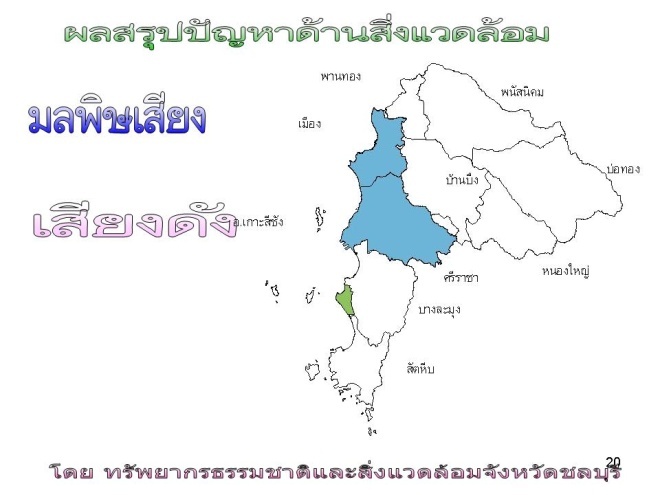 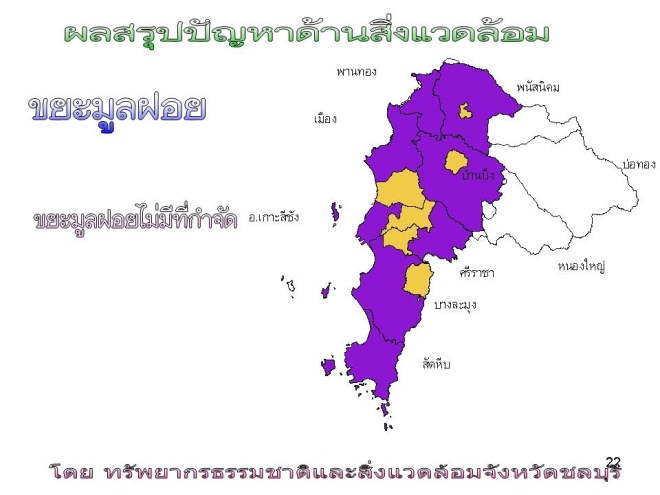 สิ่งแวดล้อมสิ่งแวดล้อมปัญหาปัญหาพื้นที่ที่เกิดปัญหาพื้นที่ที่เกิดปัญหาพื้นที่ที่เกิดปัญหาสาเหตุสาเหตุสาเหตุผลกระทบผลกระทบผลกระทบผลกระทบการป้องกันแก้ไขที่ผ่านมาการป้องกันแก้ไขที่ผ่านมาการป้องกันแก้ไขที่ผ่านมา5. กากสารพิษและสารอันตราย 5. กากสารพิษและสารอันตราย กากสารพิษและสารอันตรายปนเปื้อนสิ่งแวดล้อมกากสารพิษและสารอันตรายปนเปื้อนสิ่งแวดล้อมทุกเขตพื้นที่ขององค์กรปกครองส่วนท้องถิ่น พื้นที่ที่มีการลักลอบทิ้งกากอุตสาหกรรม ได้แก่ ตำบลบางพระ, ตำบลบึง, ตำบลสุรศักดิ์, อำเภอศรีราชา, ตำบลสัตหีบ, ตำบลพลูตาหลวง อำเภอสัตหีบทุกเขตพื้นที่ขององค์กรปกครองส่วนท้องถิ่น พื้นที่ที่มีการลักลอบทิ้งกากอุตสาหกรรม ได้แก่ ตำบลบางพระ, ตำบลบึง, ตำบลสุรศักดิ์, อำเภอศรีราชา, ตำบลสัตหีบ, ตำบลพลูตาหลวง อำเภอสัตหีบทุกเขตพื้นที่ขององค์กรปกครองส่วนท้องถิ่น พื้นที่ที่มีการลักลอบทิ้งกากอุตสาหกรรม ได้แก่ ตำบลบางพระ, ตำบลบึง, ตำบลสุรศักดิ์, อำเภอศรีราชา, ตำบลสัตหีบ, ตำบลพลูตาหลวง อำเภอสัตหีบยังไม่มีระบบการคัดแยกขยะอันตรายจากขยะมูลฝอยทั่วไปที่มีประสิทธิภาพผู้ประกอบกิจการไม่ปฏิบัติตามพระราชบัญญัติโรงงาน พ.ศ.2535 ผู้ประกอบการขาดจิตสำนึกและลักลอบทิ้งกากอุตสาหกรรมตามพื้นที่รกร้างว่างเปล่าไม่มีสถานที่กำจัดที่เหมาะสมหรือมีแต่เสียค่าใช้จ่ายสูงและอยู่ไกล ผู้ประกอบการค้าของเก่าขาดจิตสำนึกนำกากอุตสาหกรรมมาคัดแยกและทิ้งส่วนที่ไม่สามารถใช้ประโยชน์ได้โดยไม่มีการกำจัดที่ถูกต้องยังไม่มีระบบการคัดแยกขยะอันตรายจากขยะมูลฝอยทั่วไปที่มีประสิทธิภาพผู้ประกอบกิจการไม่ปฏิบัติตามพระราชบัญญัติโรงงาน พ.ศ.2535 ผู้ประกอบการขาดจิตสำนึกและลักลอบทิ้งกากอุตสาหกรรมตามพื้นที่รกร้างว่างเปล่าไม่มีสถานที่กำจัดที่เหมาะสมหรือมีแต่เสียค่าใช้จ่ายสูงและอยู่ไกล ผู้ประกอบการค้าของเก่าขาดจิตสำนึกนำกากอุตสาหกรรมมาคัดแยกและทิ้งส่วนที่ไม่สามารถใช้ประโยชน์ได้โดยไม่มีการกำจัดที่ถูกต้องยังไม่มีระบบการคัดแยกขยะอันตรายจากขยะมูลฝอยทั่วไปที่มีประสิทธิภาพผู้ประกอบกิจการไม่ปฏิบัติตามพระราชบัญญัติโรงงาน พ.ศ.2535 ผู้ประกอบการขาดจิตสำนึกและลักลอบทิ้งกากอุตสาหกรรมตามพื้นที่รกร้างว่างเปล่าไม่มีสถานที่กำจัดที่เหมาะสมหรือมีแต่เสียค่าใช้จ่ายสูงและอยู่ไกล ผู้ประกอบการค้าของเก่าขาดจิตสำนึกนำกากอุตสาหกรรมมาคัดแยกและทิ้งส่วนที่ไม่สามารถใช้ประโยชน์ได้โดยไม่มีการกำจัดที่ถูกต้องคุณภาพน้ำและดินเสื่อมโทรม ปนเปื้อนสารเคมีอันตรายสุขภาพอนามัยของประชาชนเสียค่าใช้จ่ายสูงในการฟื้นฟูดินและน้ำที่ปนเปื้อนมลพิษคุณภาพน้ำและดินเสื่อมโทรม ปนเปื้อนสารเคมีอันตรายสุขภาพอนามัยของประชาชนเสียค่าใช้จ่ายสูงในการฟื้นฟูดินและน้ำที่ปนเปื้อนมลพิษคุณภาพน้ำและดินเสื่อมโทรม ปนเปื้อนสารเคมีอันตรายสุขภาพอนามัยของประชาชนเสียค่าใช้จ่ายสูงในการฟื้นฟูดินและน้ำที่ปนเปื้อนมลพิษคุณภาพน้ำและดินเสื่อมโทรม ปนเปื้อนสารเคมีอันตรายสุขภาพอนามัยของประชาชนเสียค่าใช้จ่ายสูงในการฟื้นฟูดินและน้ำที่ปนเปื้อนมลพิษการควบคุมติดตามตรวจสอบจากสำนักงานอุตสาหกรรมจังหวัดการรณรงค์เผยแพร่ประชาสัมพันธ์อันตรายจากกากสารพิษและสารอันตรายการควบคุมติดตามตรวจสอบจากสำนักงานอุตสาหกรรมจังหวัดการรณรงค์เผยแพร่ประชาสัมพันธ์อันตรายจากกากสารพิษและสารอันตรายการควบคุมติดตามตรวจสอบจากสำนักงานอุตสาหกรรมจังหวัดการรณรงค์เผยแพร่ประชาสัมพันธ์อันตรายจากกากสารพิษและสารอันตรายทรัพยากรทรัพยากรสรุปปัญหาสรุปปัญหาพื้นที่ที่เกิดปัญหาพื้นที่ที่เกิดปัญหาพื้นที่ที่เกิดปัญหาสาเหตุสาเหตุสาเหตุผลกระทบผลกระทบผลกระทบผลกระทบการป้องกันแก้ไขที่ผ่านมาการป้องกันแก้ไขที่ผ่านมาการป้องกันแก้ไขที่ผ่านมา6. สิ่งแวดล้อมเมือง6. สิ่งแวดล้อมเมืองสิ่งแวดล้อมเมืองเสื่อมโทรมสิ่งแวดล้อมเมืองเสื่อมโทรมชุมชนเขตเทศบาลเมืองชลบุรีชุมชนเขตเทศบาลเมืองศรีราชาชุมชนเขตเทศบาลเมืองบ้านสวนชุมชนเขตเทศบาลเมืองสัตหีบชุมชนเขตเทศบาลเมืองเจ้าพระยาสุรศักดิ์เทศบาลตำบลบางทรายเทศบาลนครแหลมฉบังชุมชนเขตเทศบาลเมืองชลบุรีชุมชนเขตเทศบาลเมืองศรีราชาชุมชนเขตเทศบาลเมืองบ้านสวนชุมชนเขตเทศบาลเมืองสัตหีบชุมชนเขตเทศบาลเมืองเจ้าพระยาสุรศักดิ์เทศบาลตำบลบางทรายเทศบาลนครแหลมฉบังชุมชนเขตเทศบาลเมืองชลบุรีชุมชนเขตเทศบาลเมืองศรีราชาชุมชนเขตเทศบาลเมืองบ้านสวนชุมชนเขตเทศบาลเมืองสัตหีบชุมชนเขตเทศบาลเมืองเจ้าพระยาสุรศักดิ์เทศบาลตำบลบางทรายเทศบาลนครแหลมฉบังการอพยพเข้ามาหางานทำของแรงงานต่างถิ่นขาดการวางผังเมืองและระบบสาธารณูปโภค เพื่อรองรับการขยายตัวของชุมชน การเพิ่มขึ้นของประชากรแฝงอย่างรวดเร็ว สืบเนื่องจากการพัฒนาอุตสาหกรรมประชาชนไม่มีส่วนร่วมในการวางแผนการพัฒนาเมืองและชุมชนการอพยพเข้ามาหางานทำของแรงงานต่างถิ่นขาดการวางผังเมืองและระบบสาธารณูปโภค เพื่อรองรับการขยายตัวของชุมชน การเพิ่มขึ้นของประชากรแฝงอย่างรวดเร็ว สืบเนื่องจากการพัฒนาอุตสาหกรรมประชาชนไม่มีส่วนร่วมในการวางแผนการพัฒนาเมืองและชุมชนการอพยพเข้ามาหางานทำของแรงงานต่างถิ่นขาดการวางผังเมืองและระบบสาธารณูปโภค เพื่อรองรับการขยายตัวของชุมชน การเพิ่มขึ้นของประชากรแฝงอย่างรวดเร็ว สืบเนื่องจากการพัฒนาอุตสาหกรรมประชาชนไม่มีส่วนร่วมในการวางแผนการพัฒนาเมืองและชุมชนการจราจรติดขัดการเพิ่มภาระขององค์กรปกครองส่วนท้องถิ่นในกรจัดการน้ำเสีย, ขยะมูลฝอยสุขภาพอนามัยเสื่อมโทรมการบุกรุกพื้นที่สาธารณะการจราจรติดขัดการเพิ่มภาระขององค์กรปกครองส่วนท้องถิ่นในกรจัดการน้ำเสีย, ขยะมูลฝอยสุขภาพอนามัยเสื่อมโทรมการบุกรุกพื้นที่สาธารณะการจราจรติดขัดการเพิ่มภาระขององค์กรปกครองส่วนท้องถิ่นในกรจัดการน้ำเสีย, ขยะมูลฝอยสุขภาพอนามัยเสื่อมโทรมการบุกรุกพื้นที่สาธารณะการจราจรติดขัดการเพิ่มภาระขององค์กรปกครองส่วนท้องถิ่นในกรจัดการน้ำเสีย, ขยะมูลฝอยสุขภาพอนามัยเสื่อมโทรมการบุกรุกพื้นที่สาธารณะการพัฒนาเป็นเมืองน่าอยู่การเก็บขยะมูลฝอยให้ทั่วถึงในชุมชนการป้องกันไม่ให้เกิดการรุกล้ำที่สาธารณะที่จะทำให้เกิดชุมชนแออัดการพัฒนาเป็นเมืองน่าอยู่การเก็บขยะมูลฝอยให้ทั่วถึงในชุมชนการป้องกันไม่ให้เกิดการรุกล้ำที่สาธารณะที่จะทำให้เกิดชุมชนแออัดการพัฒนาเป็นเมืองน่าอยู่การเก็บขยะมูลฝอยให้ทั่วถึงในชุมชนการป้องกันไม่ให้เกิดการรุกล้ำที่สาธารณะที่จะทำให้เกิดชุมชนแออัด7. สิ่งแวดล้อมธรรมชาติและศิลปกรรม7. สิ่งแวดล้อมธรรมชาติและศิลปกรรมสิ่งแวดล้อมธรรมชาติและศิลปกรรมเสื่อมโทรม สิ่งแวดล้อมธรรมชาติและศิลปกรรมเสื่อมโทรม ประเภทศิลปกรรมโคกพนมดี ตำบลท่าข้าม, เมืองพระรถ ตำบลหน้าพระธาตุ อำเภอพนัสนิคม, เขาสะอาง เมืองพญาแร่, เมืองศรีพะโล, วัดใหญ่อินทราราม, วัดราษฎร์บำรุง, วัดเสม็ด, วัดโบสถ์, วัดใต้ต้นสาม, วัดเขาบางทราย และพระจุฑารุชตฐานประเภทแหล่งธรรมชาติหาดบางแสนหาดพัทยาหาดตาแหวน (เกาะล้าน)หาดจอมเทียนหาดเตยงาม (เขตทหารเรือ)หาดบางเสร่ประเภทศิลปกรรมโคกพนมดี ตำบลท่าข้าม, เมืองพระรถ ตำบลหน้าพระธาตุ อำเภอพนัสนิคม, เขาสะอาง เมืองพญาแร่, เมืองศรีพะโล, วัดใหญ่อินทราราม, วัดราษฎร์บำรุง, วัดเสม็ด, วัดโบสถ์, วัดใต้ต้นสาม, วัดเขาบางทราย และพระจุฑารุชตฐานประเภทแหล่งธรรมชาติหาดบางแสนหาดพัทยาหาดตาแหวน (เกาะล้าน)หาดจอมเทียนหาดเตยงาม (เขตทหารเรือ)หาดบางเสร่ประเภทศิลปกรรมโคกพนมดี ตำบลท่าข้าม, เมืองพระรถ ตำบลหน้าพระธาตุ อำเภอพนัสนิคม, เขาสะอาง เมืองพญาแร่, เมืองศรีพะโล, วัดใหญ่อินทราราม, วัดราษฎร์บำรุง, วัดเสม็ด, วัดโบสถ์, วัดใต้ต้นสาม, วัดเขาบางทราย และพระจุฑารุชตฐานประเภทแหล่งธรรมชาติหาดบางแสนหาดพัทยาหาดตาแหวน (เกาะล้าน)หาดจอมเทียนหาดเตยงาม (เขตทหารเรือ)หาดบางเสร่การพัฒนาพื้นที่ใกล้เคียงที่ขาดการควบคุมส่งผลกระทบต่อคุณค่าและโครงสร้างโบราณสถานขาดการบำรุงรักษาและเผยแพร่ประชาสัมพันธ์ให้เห็นคุณค่าของสิ่งแวดล้อมทางศิลปกรรมอย่างต่อเนื่องจำนวนนักท่องเที่ยวที่เกินขีดความสามารถในการรองรับของแหล่งท่องเที่ยวประเภทชายหาดการระบายของเสียลงสู่แหล่งน้ำสาธารณะของชุมชนและอุตสาหกรรมการพัฒนาพื้นที่ใกล้เคียงที่ขาดการควบคุมส่งผลกระทบต่อคุณค่าและโครงสร้างโบราณสถานขาดการบำรุงรักษาและเผยแพร่ประชาสัมพันธ์ให้เห็นคุณค่าของสิ่งแวดล้อมทางศิลปกรรมอย่างต่อเนื่องจำนวนนักท่องเที่ยวที่เกินขีดความสามารถในการรองรับของแหล่งท่องเที่ยวประเภทชายหาดการระบายของเสียลงสู่แหล่งน้ำสาธารณะของชุมชนและอุตสาหกรรมการพัฒนาพื้นที่ใกล้เคียงที่ขาดการควบคุมส่งผลกระทบต่อคุณค่าและโครงสร้างโบราณสถานขาดการบำรุงรักษาและเผยแพร่ประชาสัมพันธ์ให้เห็นคุณค่าของสิ่งแวดล้อมทางศิลปกรรมอย่างต่อเนื่องจำนวนนักท่องเที่ยวที่เกินขีดความสามารถในการรองรับของแหล่งท่องเที่ยวประเภทชายหาดการระบายของเสียลงสู่แหล่งน้ำสาธารณะของชุมชนและอุตสาหกรรมความสำคัญของศิลปกรรมลดลงจำนวนนักท่องเที่ยวลดลงประชาชน/องค์กรปกครองส่วนท้องถิ่นในพื้นที่มีรายได้ลดลงความสูญเสียทางด้านเศรษฐกิจของจังหวัดแหล่งท่องเที่ยวเสื่อมโทรมความสำคัญของศิลปกรรมลดลงจำนวนนักท่องเที่ยวลดลงประชาชน/องค์กรปกครองส่วนท้องถิ่นในพื้นที่มีรายได้ลดลงความสูญเสียทางด้านเศรษฐกิจของจังหวัดแหล่งท่องเที่ยวเสื่อมโทรมความสำคัญของศิลปกรรมลดลงจำนวนนักท่องเที่ยวลดลงประชาชน/องค์กรปกครองส่วนท้องถิ่นในพื้นที่มีรายได้ลดลงความสูญเสียทางด้านเศรษฐกิจของจังหวัดแหล่งท่องเที่ยวเสื่อมโทรมความสำคัญของศิลปกรรมลดลงจำนวนนักท่องเที่ยวลดลงประชาชน/องค์กรปกครองส่วนท้องถิ่นในพื้นที่มีรายได้ลดลงความสูญเสียทางด้านเศรษฐกิจของจังหวัดแหล่งท่องเที่ยวเสื่อมโทรมการติดตามประเมินผลแหล่งท่องเที่ยวประเภทชายหาดเป็นประจำ การเผยแพร่ประชาสัมพันธ์คุณภาพแหล่งท่องเที่ยวประเภทชายหาดการรณรงค์สร้างจิตสำนึกประชาชนและนักท่องเที่ยวการติดตามประเมินผลแหล่งท่องเที่ยวประเภทชายหาดเป็นประจำ การเผยแพร่ประชาสัมพันธ์คุณภาพแหล่งท่องเที่ยวประเภทชายหาดการรณรงค์สร้างจิตสำนึกประชาชนและนักท่องเที่ยวการติดตามประเมินผลแหล่งท่องเที่ยวประเภทชายหาดเป็นประจำ การเผยแพร่ประชาสัมพันธ์คุณภาพแหล่งท่องเที่ยวประเภทชายหาดการรณรงค์สร้างจิตสำนึกประชาชนและนักท่องเที่ยว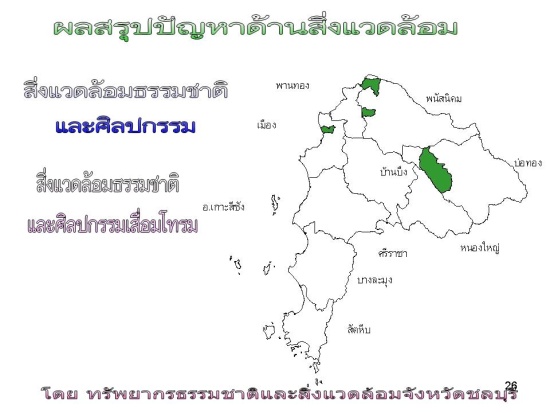 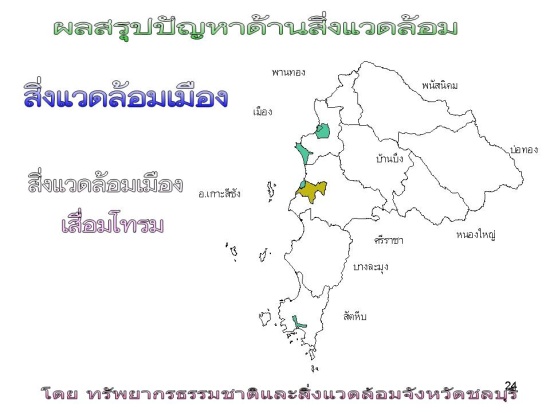 